                                                                   Макет   ОПОП     Министерство образования и науки Российской Федерациифедеральное государственное бюджетное образовательное учреждениевысшего образования «Иркутский государственный  университет» ОСНОВНАЯ ПРОФЕССИОНАЛЬНАЯ ОБРАЗОВАТЕЛЬНАЯ ПРОГРАММАВЫСШЕГО ОБРАЗОВАНИЯНаправление подготовки кадров высшей квалификации  (программа аспирантуры): ___________________________________________________________________________(указывается код и наименование направления подготовки)Направленность программы подготовки кадров высшей квалификации (программы аспирантуры):    _____________________________________________________________(указывается наименование направленности подготовки)Квалификация: Исследователь. Преподаватель-исследовательФорма обучения:__________________________________________________________________                                                Очная/заочнаяИРКУТСК 2016 г.СОДЕРЖАНИЕ1.   ОБЩИЕ ПОЛОЖЕНИЯ1.1. Основная профессиональная образовательная программа высшего образования   (ОПОП ВО) - программа подготовки научно-педагогических кадров в аспирантуре (далее -  программа аспирантуры), реализуемая ФГБОУ ВО «ИГУ»  по направлению подготовки кадров высшей квалификации __________________________________________________1.1.1. Используемые сокращения1.2. Нормативные документы для разработки программы подготовки научно-педагогических кадров в аспирантуре1.3. Общая характеристика программы подготовки научно-педагогических кадров в аспирантуре(цель программы аспирантуры, срок получения образования по программе аспирантуры,  трудоемкость ОПОП аспирантуры в зачетных единицах, присваиваемая квалификация)1.4. Требования к уровню образования поступающего в аспирантуру1.5 Язык, на котором осуществляется образовательная деятельность2.   ХАРАКТЕРИСТИКА ПРОФЕССИОНАЛЬНОЙ ДЕЯТЕЛЬНОСТИ ВЫПУСКНИКОВ, ОСВОИВШИХ ПРОГРАММУ ПОДГОТОВКИ НАУЧНО-ПЕДАГОГИЧЕСКИХ КАДРОВ В АСПИРАНТУРЕ ПО НАПРАВЛЕНИЮ ПОДГОТОВКИ _____________________________________________________________2.1. Область профессиональной деятельности выпускников, освоивших программу аспирантуры2.2. Объекты профессиональной деятельности выпускников, освоивших программу аспирантуры2.3. Виды профессиональной деятельности выпускников, освоивших программу аспирантуры2.4. Задачи профессиональной деятельности выпускников программы аспирантуры3.  КОМПЕТЕНЦИИ ВЫПУСКНИКОВ, ФОРМИРУЕМЫЕ В РЕЗУЛЬТАТЕ ОСВОЕНИЯ «ПРОГРАММЫ ПОДГОТОВКИ НАУЧНО-ПЕДАГОГИЧЕСКИХ КАДРОВ В АСПИРАНТУРЕ»4.   ДОКУМЕНТЫ, РЕГЛАМЕНТИРУЮЩИЕ СОДЕРЖАНИЕ И ОРГАНИЗАЦИЮ ОБРАЗОВАТЕЛЬНОГО ПРОЦЕССА ПРИ РЕАЛИЗАЦИИ  ПРОГРАММЫ АСПИРАНТУРЫ ПО НАПРАВЛЕНИЮ ПОДГОТОВКИ:___________________________________________________________________________4.1.Учебный план  4.2.Календарный учебный график	4.3. Рабочие программы учебных дисциплин (модулей), программы практик, программа  научных исследований	4.4. Особенности организации образовательного процесса по образовательным программам для инвалидов и лиц с ограниченными возможностями здоровья	5.   ФАКТИЧЕСКОЕ РЕСУРСНОЕ ОБЕСПЕЧЕНИЕ ПРОГРАММЫ АСПИРАНТУРЫ5.1. Кадровое обеспечение реализации программы аспирантуры5.2. Учебно-методическое и информационное обеспечение образовательного процесса при реализации программы аспирантуры5.3. Материально-техническое обеспечение образовательного процесса в вузе  при реализации программы аспирантуры5.4. Объем средств на реализацию ОПОП ВО6.   ХАРАКТЕРИСТИКИ СОЦИАЛЬНО-КУЛЬТУРНОЙ СРЕДЫ ВУЗА, ОБЕСПЕЧИВАЮЩИЕ РАЗВИТИЕ УНИВЕРСАЛЬНЫХ КОМПЕТЕНЦИЙ ВЫПУСКНИКОВ	7. НОРМАТИВНО-МЕТОДИЧЕСКОЕ ОБЕСПЕЧЕНИЕ СИСТЕМЫ ОЦЕНКИ КАЧЕСТВА ОСВОЕНИЯ ОБУЧАЮЩИМИСЯ ПРОГРАММЫ АСПИРАНТУРЫ7.1. Матрица соответствия компетенций, формирующих их составных частей ОПОП и оценочных средств7.2. Фонды оценочных средств для проведения текущего контроля успеваемости и промежуточной аттестации7.3. Государственная итоговая аттестация выпускников, освоивших программу аспирантуры	8.   ДРУГИЕ НОРМАТИВНО-МЕТОДИЧЕСКИЕ ДОКУМЕНТЫ И МАТЕРИАЛЫ, ОБЕСПЕЧИВАЮЩИЕ КАЧЕСТВО ПОДГОТОВКИ ОБУЧАЮЩИХСЯ9.   РЕГЛАМЕНТ ПО ОРГАНИЗАЦИИ ПЕРИОДИЧЕСКОГО ОБНОВЛЕНИЯ  ОПОП ВО В ЦЕЛОМ И СОСТАВЛЯЮЩИХ ЕЕ ДОКУМЕНТОВПРИЛОЖЕНИЯ:Учебный план, календарный учебный график.Рабочие программы учебных дисциплин (модулей), программы практик, программа  научных исследований.Кадровое обеспечение реализации программы аспирантуры.Материально-техническая база реализации программы аспирантурыМатрица соответствия компетенций, формирующих их составных частей ОПОП и оценочных средств.Фонды оценочных средств для проведения текущего контроля успеваемости и промежуточной аттестации.Программа государственной итоговой аттестации.Приложения к макету!Приложение 1. Макет матрицы соответствия требуемых компетенций, формирующих их  составных частей  ОПОП ВО и оценочных средствПриложение 2. Макет  программы ГИАПриложение 3  Макет рабочих программ учебных дисциплин (модулей)Приложение 4. Макет  программы педагогической   практикиПриложение 5. Макет программы практики по получению профессиональных умения и опыта профессиональной деятельности.Приложение 6. Макет программы научных исследований.1. ОБЩИЕ ПОЛОЖЕНИЯ1.1. Основная профессиональная образовательная программа высшего образования(ОПОП ВО) – программа подготовки научно-педагогических кадров в аспирантуре (далее – программа аспирантуры), реализуемая ФГБОУ ВО «ИГУ» по направлению подготовки кадров высшей квалификации____________________________________________________  (код и наименование направления)представляет собой систему документов, разработанную и утвержденную Иркутским государственным университетом на основе Федерального государственного образовательного стандарта высшего  образования (ФГОС ВО) по соответствующему уровню подготовки кадров высшей квалификации.       ОПОП  ВО аспирантуры  регламентирует комплекс основных характеристик образования (объем, содержание, планируемые результаты), организационно-педагогических условий реализации  образовательного процесса, форм аттестации, оценочные средства  качества подготовки выпускников аспирантуры по данному направлению подготовки. ОПОП включает в себя: учебный план, календарный учебный график, рабочие программы дисциплин (модулей), программы практик и научных исследований, программу государственной итоговой аттестации (ГИА) и другие материалы, обеспечивающие качество подготовки обучающихся.Используемые сокращенияВ настоящей  основной профессиональной образовательной программе высшего образования подготовки кадров высшей квалификации в аспирантуре используются следующие сокращения:ВО – высшее образование;ГИА – государственная итоговая аттестация;КУГ – календарный учебный график;ЛА и МО – отдел лицензирования, аккредитации и методического обеспечения; НИР – научно-исследовательская работа; ОК – общекультурные компетенцииОПК – общепрофессиональные компетенцииОП – образовательная программа;ОПОП ВО – основная профессиональная образовательная программа высшего образования; ПК – профессиональные компетенцииПрОПОПВО – примерная основная профессиональная образовательная программа высшего образования; ПС – профессиональный стандарт; РПД – рабочая программа дисциплины;РПП – рабочая программа практик;УГСН – укрупненная группа направлений специальностейУМУ – учебно – методическое управление;УК – универсальные компетенции;УП – учебный план;Эл ИОС – электронная информационно- образовательная среда;ФГБОУ ВО «ИГУ» – федеральное государственное образовательное учреждение высшего образования «Иркутский государственный университет»;	ФГОС ВО – федеральный государственный образовательный стандарт высшего образования;ФОС – фонд оценочных средств;1.2.  Нормативные документы для разработки программы подготовки научно-педагогических кадров в аспирантуреНормативно-правовую базу разработки ОПОП ВО  аспирантуры составляют:- Федеральный закон от 29 декабря 2012 г. № 273-ФЗ «Об образовании в Российской Федерации»;- Федеральный закон от 31.12.014 г. № 500-ФЗ «О внесении изменений в отдельные законодательные акты Российской Федерации»;-Приказ Минобрнауки России  от 19 ноября 2013 г. № 1259  «Об утверждении Порядка организации и осуществления образовательной деятельности по образовательным программам высшего образования – программам подготовки научно-педагогических кадров в аспирантуре (адъюнктуре)»;Приказ Минобнауки  России от 26 марта 2014 г. №233 «Об утверждении Порядка приема на обучение по образовательным программам высшего образования – программам подготовки научно-педагогических кадров в аспирантуре»- Приказ Министерства образования и науки Российской Федерации от 12 сентября 2013 г. № 1061 «Об утверждении перечней специальностей и направлений подготовки высшего образования»-  Положение о присуждении ученых степеней, утвержденное постановлением Правительства Российской Федерации от 24 сентября 2013 г. N 842 "О порядке присуждения ученых степеней";-  Федеральный государственный образовательный стандарт высшего образования по направлению подготовки кадров высшей квалификации в аспирантуре ________________________________________________________________________________(код и наименование направления подготовки), утвержденный приказом Минобрнауки России  _____________ от ______________ 201   г.(зарегистрирован Министерством юстиции Российской Федерации  №____от ___201   г.)-  Паспорт специальности _________________________________________________________(шифр и наименование специальности) номенклатуры  специальностей научных работников, утвержденной приказом Минобрнауки России от 25 февраля 2009 г. № 59 (с изменениями);- Приказ Минобрнауки России от 02.09.2014 N 1192 «Об установлении соответствия направлений подготовки высшего образования – подготовки кадров высшей квалификации по программам подготовки научно-педагогических кадров в аспирантуре, применяемых при реализации образовательных программ высшего образования, содержащих сведения, составляющие государственную тайну или служебную информацию ограниченного распространения, направлений подготовки высшего образования – подготовки кадров высшей квалификации по программам подготовки научно-педагогических кадров в адъюнктуре, применяемых при реализации образовательных программ высшего образования, содержащих сведения, составляющие государственную тайну или служебную информацию ограниченного распространения, перечни которых утверждены приказом Министерства образования и науки Российской Федерации от 12 сентября 2013 г. N 1060, и направлений подготовки высшего образования – подготовки кадров высшей квалификации по программам подготовки научно-педагогических кадров в аспирантуре, направлений подготовки высшего образования – подготовки кадров высшей квалификации по программам подготовки научно-педагогических кадров в адъюнктуре, перечни которых утверждены приказом Министерства образования и науки Российской Федерации от 12 сентября 2013 г. N 1061, научным специальностям, предусмотренным номенклатурой научных специальностей, утвержденной приказом Министерства образования и науки Российской Федерации от 25 февраля 2009 г. N 59» (Зарегистрировано в Минюсте России 25.09.2014 N 34124)- Примерная основная  профессиональная образовательная программа (ОПОП)  по  направлению подготовки_____________________, утвержденная_____(включить, если на момент оформления ОПОП имеется);Приказ Минобрнауки России от 13 июня 2013 г. N 455 «Об утверждении порядка и основания предоставления академического отпуска обучающимся»;- Приказ Министерства труда и социальной защиты РФ N 608н от 8.09.2015 г. Об утверждении профессионального стандарта «Педагог профессионального обучения, профессионального образования и дополнительного профессионального образования»;- Приказ Минобрнауки России от 27 ноября 2015 года N 1383 «Об утверждении Положения о практике обучающихся, осваивающих основные профессиональные образовательные программы высшего образования»;- Приказ Минобрнауки России от 18 марта 2016 г. N 227 «Об утверждении Порядка проведения государственной итоговой аттестации по образовательным программам высшего образования - программам подготовки научно-педагогических кадров в аспирантуре (адъюнктуре), программам ординатуры, программам ассистентуры-стажировки»;- Устав ФГБОУ ВО «ИГУ», утвержденный Приказом Министерства образования и науки Российской Федерации от  7 декабря 2015г. №1435;- Локальные нормативные акты ФГБОУ ВО «ИГУ», регламентирующие образовательную деятельность по образовательным программам подготовки кадров высшей квалификации в аспирантуре.1.3. Общая характеристика программы подготовки научно-педагогических кадров в аспирантуре (цель программы аспирантуры, срок получения образования по программе аспирантуры,  трудоемкость ОПОП аспирантуры в зачетных единицах, присваиваемая квалификация)1.3.1. Цель программы аспирантуры Формирование у аспирантов универсальных, общепрофессиональных и профессиональных компетенций  в соответствии с требованием ФГОС ВО по данному направлению подготовки и паспортом специальности для подготовки к научно-исследовательской деятельности в области ______________________________  (в соответствии с ФГОС, п.4.1); преподавательская деятельность по образовательным программам высшего образования.1.3.2. Срок получения образования по программе аспирантурыСрок освоения ОПОП ВО  аспирантуры по направлению подготовки_____________  по очной форме обучения составляет _________ года, по заочной форме обучения  ____ года.(срок обучения указывается в годах для конкретной формы обучения в соответствии с ФГОС ВО п.3.3.  по данному направлению  подготовки, оставить реализуемую форму обучения)1.3.3. Трудоемкость ОПОП аспирантуры в зачетных единицахОбъем программы аспирантуры в очной (заочной) форме обучения, реализуемый за один учебный год, составляет ______ з.е.  Общая трудоемкость освоения ОПОП ВО  за весь период обучения в соответствии с ФГОС ВО п. 3.3.  по данному направлению подготовки_____________________________________________составляет  ___ зачетных единиц (указать форму обучения и объем программы в з.е. в соответствии с требованиями ФГОС ВО).1.3.4 Присваиваемая квалификация Лицам, освоившим ОПОП ВО по направлению подготовки  ______________________ и успешно прошедшим государственную итоговую аттестацию присваивается квалификация «Исследователь. Преподаватель-исследователь»1.4. Требования к уровню образования поступающего в аспирантуруК освоению программ подготовки научно-педагогических кадров в аспирантуре допускаются лица, имеющие высшее образование,  подтвержденное дипломом специалиста или магистра. Прием в  аспирантуру осуществляется  по результатам сдачи вступительных экзаменов на конкурсной основе.  Порядок приема в аспирантуру и условия конкурсного отбора определяются действующими нормативными положениями Минобрнауки России и локальными нормативными актами  ФГБОУ ВО «ИГУ».  1.5 Язык, на котором осуществляется  образовательная деятельностьОбразовательная деятельность по программе аспирантуры осуществляется на русском языке – государственном языке Российской Федерации.2.   ХАРАКТЕРИСТИКА ПРОФЕССИОНАЛЬНОЙ ДЕЯТЕЛЬНОСТИ ВЫПУСКНИКОВ, ОСВОИВШИХ ПРОГРАММУ ПОДГОТОВКИ НАУЧНО-ПЕДАГОГИЧЕСКИХ КАДРОВ В АСПИРАНТУРЕ ПО НАПРАВЛЕНИЮ ПОДГОТОВКИ _____________________________________________________________2.1. Область профессиональной деятельности выпускников, освоивших программу аспирантуры______________________________________________ (указать направленность), включает:- _______________________________________________________________________________-_______________________________________________________________________________(перечислить из п. 4.1. ФГОС ВО области профессиональной деятельности с учетом направленности  программы аспирантуры)2.2. Объекты профессиональной деятельности выпускников, освоивших программу аспирантуры____________________________________________________________________:- _______________________________________________________________________________-_______________________________________________________________________________(перечисляются  из п. 4.2 ФГОС ВО объекты с учетом направленности программы аспирантуры)2.3. Виды профессиональной деятельности выпускников, освоивших программу аспирантуры____________________________________________________________(указать направленность):- научно – исследовательская деятельность в области:___________________________(указать все позиции по данному виду деятельности, указанные в п.4.3 ФГОС ВО);-преподавательская деятельность по образовательным программам высшего образования.	Программа аспирантуры направлена на освоение всех видов профессиональной деятельности, к которым готовится выпускник2.4. Задачи профессиональной деятельности выпускников, освоивших программу аспирантуры ____________________________________________________________(указать направленность):3.   КОМПЕТЕНЦИИ ВЫПУСКНИКОВ, ФОРМИРУЕМЫЕ В РЕЗУЛЬТАТЕ ОСВОЕНИЯ ПРОГРАММЫ ПОДГОТОВКИ НАУЧНО-ПЕДАГОГИЧЕСКИХ КАДРОВ В АСПИРАНТУРЕВыпускник, освоивший программу аспирантуры по направлению подготовки_______________________________________, должен обладать следующими универсальными компетенциями: УК–1 ______________________________________________________________________УК– n______________________________________________________________________(перечислить все УК, указанные в  п. 5.2 ФГОС ВО)          общепрофессиональными компетенциями: ОПК –1___________________________________________________________________ОПК – n___________________________________________________________________(перечислить все ОПК, указанные в  п. 5.3  ФГОС ВО)профессиональными компетенциями:ПК–1_____________________________________________________________________ПК– n_____________________________________________________________________(Перечень профессиональных компетенций программы аспирантуры разработчики ОПОП формируют самостоятельно в соответствии с направленностью программы и (или) номенклатурой научных специальностей, по которым присуждаются ученые степени, утверждаемой Министерством образования и науки Российской Федерации).4. ДОКУМЕНТЫ, РЕГЛАМЕНТИРУЮЩИЕ СОДЕРЖАНИЕ И ОРГАНИЗАЦИЮ ОБРАЗОВАТЕЛЬНОГО ПРОЦЕССА ПРИ РЕАЛИЗАЦИИ  ПРОГРАММЫ АСПИРАНТУРЫ ПО НАПРАВЛЕНИЮ ПОДГОТОВКИ: ___________________________________________________________________________4.1. Учебный план  Учебный план ОПОП ВО подготовки кадров высшей квалификации по направлению подготовки ______________________________ составлен в соответствии требованиями ФГОС ВО.Учебный план отображает логическую последовательность освоения учебных блоков, частей, дисциплин и практик, научных исследований, обеспечивающих формирование универсальных, общепрофессиональных и профессиональных компетенций выпускника, освоившего ОПОП ВО по направлению ______________________________, направленности «____________________________».В учебных планах отражена общая трудоемкость дисциплин, практик, научных исследований, государственной итоговой аттестации аспиранта в зачетных единицах, а также их общая и аудиторная трудоемкость в часах, виды учебных работ, распределение часов по видам ученых работ, курсам и семестрам, формы промежуточной аттестации. В соответствии с ФГОС ВО по данному направлению все дисциплины учебного плана разбиты на блоки: Блок 1 "Дисциплины (модули)", который включает дисциплины (модули), относящиеся к базовой части программы, и дисциплины (модули), относящиеся к ее вариативной части.Блок 2 "Практики", который в полном объеме относится к вариативной части программы.Блок 3 "Научные исследования", который в полном объеме относится к вариативной части программы.Блок 4 "Государственная итоговая аттестация", который в полном объеме относится к базовой части программы и завершается присвоением квалификации "Исследователь. Преподаватель-исследователь".Учебный план по направлению _____________________________, направленности________________________________  представлен на официальном сайте ФГБОУ ВО «ИГУ» и в Приложении к ОПОП.4.2.  Календарный  учебный графикВ календарном учебном графике приводится последовательность реализации частей ОПОП ВО аспирантуры по направлению подготовки  ______________________________, по годам обучения, включая теоретическое обучение, практики, научные исследования, промежуточную и государственную итоговую аттестацию, каникулы. Календарный учебный график подготовки аспирантов по направлению _____________, направленности _________________________ представлен на официальном сайте ФГБОУ ВО «ИГУ» и в Приложении к ОПОП.4.3. Рабочие программы учебных дисциплин (модулей), программы практик, программа  научных исследованийРабочие программы учебных дисциплин (модулей), программы практик, программа  научных исследований представлены в приложении к ОПОП.(Макеты  рабочих  программ дисциплины (модуля),программ практик  и программы  научных исследований приведены в Приложениях 2-6)В ОПОП аспирантуры должны быть приведены рабочие программы всех учебных курсов, дисциплин (модулей) как базовой, включая дисциплины (модули) направленности (профиля), так и вариативной частей учебного плана, включая все дисциплины по выбору обучающегося. В ОПОП аспирантуры должны быть приведены рабочие программы всех видов практик, предусмотренных ФГОС ВО и учебным планом.4.4. Особенности организации образовательного процесса по образовательным программам для инвалидов и лиц с ограниченными возможностями здоровьяОсуществляя подготовку аспирантов по направлению _________________________, направленности__________________________________, коллектив преподавателей готов к созданию условий для обучения студентов-инвалидов и лиц с ограниченными возможностями здоровья.Организация образовательного процесса регламентируется Положением об  организации образовательного процесса для обучения инвалидов и лиц с ограниченными возможностями здоровья в федеральном государственном бюджетном образовательном учреждении высшего образования «Иркутский государственный университет».  Процесс обучения лиц с ограниченными возможностями здоровья может осуществлять на основе ОПОП, адаптированной, при необходимости, для обучения указанной категории обучающихся путем включения  в образовательную программу специализированных адаптационных дисциплин  (модулей).Обучение инвалидов и лиц с ограниченными возможностями здоровья будет осуществляться  с учетом  особенностей психофизического развития, индивидуальных возможностей и состояния здоровья обучающихся, как в общих инклюзивных группах, так и по индивидуальным программам (по необходимости).Комплексное сопровождение образовательного процесса будет включать психолого-педагогическое, организационно-педагогическое и лечебно-профилактическое направление. 5. ФАКТИЧЕСКОЕ РЕСУРСНОЕ ОБЕСПЕЧЕНИЕ ПРОГРАММЫ АСПИРАНТУРЫФактическое ресурсное обеспечение данной ОПОП ВО формируется на основе требований к условиям реализации основных образовательных программ подготовки кадров высшей квалификации в аспирантуре, определяемых ФГОС ВО (раздел 7) по  направлению подготовки_______________________________направленности_________________с учетом рекомендаций ПрОПОП ( указать при наличии).5.1. Кадровое обеспечение реализации программы аспирантурыКвалификация руководящих и научно-педагогических работников организации соответствует квалификационным характеристикам, установленным в Едином квалификационном справочнике должностей руководителей, специалистов и служащих, раздел "Квалификационные характеристики должностей руководителей и специалистов высшего профессионального и дополнительного профессионального образования", утвержденном приказом Министерства здравоохранения и социального развития Российской Федерации от 11 января 2011 г. N 1н (зарегистрирован Министерством юстиции Российской Федерации 23 марта 2011 г., регистрационный N 20237), и профессиональному стандарту «Педагог профессионального обучения, профессионального образования и дополнительного профессионального образования», утвержденному приказом Минтруда России  от 8 сентября 2015г. № 608н.Доля штатных научно-педагогических работников,  приведенных к целочисленнымзначениям ставок,  составляет__________% от общего количества научно-педагогических работников ФГБОУ ВО «ИГУ» (данные предоставлены на сайте ИГУ на странице отдела ЛАиМО. Данный показатель должен соответствовать  требованиям  п. 7.1.6 ФГОС ВО).Среднегодовое число публикаций научно-педагогических работников организации в расчете на 100 научно-педагогических работников (в приведенных к целочисленным значениям ставок) составляет ______ в журналах, индексируемых в базах данных Web of Science или Scopus, или ______ в журналах, индексируемых в Российском индексе научного цитирования, или в научных рецензируемых изданиях, определенных в Перечне рецензируемых изданий согласно пункту 12 Положения о присуждении ученых степеней, утвержденного постановлением Правительства Российской Федерации от 24 сентября 2013 г. N 842 "О порядке присуждения ученых степеней" (Собрание законодательства Российской Федерации, 2013, N 40, ст. 5074) (данные о среднегодовом количестве публикаций представляются в целом по вузу и  приведены на сайте ИГУ на странице отдела ЛАиМО).В ФГБОУ ВО «ИГУ» среднегодовой объем финансирования научных исследований на одного научно-педагогического работника (в приведенных к целочисленным значениям ставок) составляет ________руб. и соответствует требованиям к  величине аналогичного показателя мониторинга системы образования, утверждаемого Министерством образования и науки Российской Федерации (данные о среднегодовом объеме финансирования научных исследований представляются в целом по вузу и  приведены на сайте ИГУ на странице отдела ЛАиМО).Реализация программы аспирантуры обеспечивается руководящими и научно-педагогическими работниками организации, а также лицами, привлекаемыми к реализации программы аспирантуры на условиях гражданско-правового договора.К реализации программы подготовки кадров высшей квалификации  в аспирантуре, включая научных руководителей аспирантов  и преподавателей дисциплин учебного плана, привлечено  ______человек. Доля научно-педагогических работников (в приведенных к целочисленным значениям ставок), имеющих ученую степень (в том числе ученую степень, присвоенную за рубежом и признаваемую в Российской Федерации) и (или) ученое звание (в том числе ученое звание, полученное за рубежом и признаваемое в Российской Федерации), в общем числе научно-педагогических работников, реализующих программу аспирантуры, составляет _______ процентов (данный показатель должен соответствовать  требованиям  п. 7.2.2 ФГОС ВО).Научный руководитель, назначенный обучающемуся, должен иметь ученую степень, (в том числе ученую степень, присвоенную за рубежом и признаваемую в Российской Федерации), осуществлять самостоятельную научно-исследовательскую деятельность, творческую деятельность (участвовать в осуществлении такой деятельности) по направленности (профилю) подготовки, иметь публикации по результатам указанной научно-исследовательской, творческой деятельности в ведущих отечественных и (или) зарубежных рецензируемых научных журналах и изданиях, а также осуществлять апробацию результатов указанной научно-исследовательской, творческой деятельности на национальных и международных конференциях ФГОС ВО п.7.2.3).Кадровое обеспечение реализации ОПОП ВО по направлению _________________, направленности_____________________________________ представлено в Приложении к ОПОП.5.2. Учебно-методическое и информационное обеспечение образовательного процесса при реализации программы аспирантурыБиблиотечный фонд для обучающихся по ОПОП ВО ________________________________ (указать направленность)укомплектован печатными изданиями из расчёта ____  экземпляров каждого из изданий основной литературы, перечисленной в рабочих программах дисциплин (модулей), практик (в т. ч. НИР) на 100 обучающихся. Обратите внимание, что данный показатель должен быть не менее 50 экземпляров на каждые 100 обучающихся. Более подробная информация по реализации п.7.3.1 представлена на сайте ИГУ на странице отдела лицензирования, аккредитации и методического обеспечения.)Фонд дополнительной литературы включает следующие официальные справочно-библиографические и специализированные периодические издания:______________________________________________________;______________________________________________________;______________________________________________________.Обеспеченность дополнительной литературой составляет ____ экземпляров на каждые 100 обучающихся (данный показатель должен составлять не менее 25 экземпляров на каждые 100 обучающихся (ФГОС ВО п.7.3.1)).Каждый обучающийся в течение всего периода обучения обеспечен индивидуальным неограниченным доступом к электронной информационно-образовательной среде ФГБОУ ВО «ИГУ» из любой точки, в которой имеется доступ к  сети Интернет». Электронная информационно-образовательная среда обеспечивает одновременный доступ ____% обучающихся по программе аспирантуры. (Этот показатель должен быть не ниже 25% от общего числа обучающихся по программе аспирантуры (ФГОС ВО п. 7.3.3)Электронная информационно-образовательная среда ФГБОУ ВО «ИГУ» в соответствии с требованиями ФГОС ВО п.7.1.2. и Положением об электронной информационно-образовательной среде федерального государственного бюджетного образовательного учреждения «Иркутский государственный университет» (Ученый совет ФГБОУ ВО «ИГУ» от 23.09.2016г)  обеспечивает:неограниченный доступ обучающихся к учебным планам, рабочим программам дисциплин (модулей), практик, к изданиям, электронных библиотечных систем и электронным образовательным ресурсам, указанным в  рабочих программах;фиксацию хода образовательного процесса, результатов промежуточной аттестации и результатов освоения основной образовательной программы;проведение всех видов занятий, процедур оценки результатов обучения, реализация которых предусмотрена с применением электронного обучения, дистанционных образовательных технологий;формирование электронного портфолио обучающегося, в том числе сохранение работ обучающегося, рецензий и оценок на эти работы со стороны любых участников образовательного процесса; взаимодействие между участниками образовательного процесса, в том числе синхронное и (или) асинхронное взаимодействие посредством сети «Интернет».Для обучающихся обеспечен доступ к следующим электронно-библиотечным системам (электронным библиотекам), профессиональным базам данных, информационным справочным и поисковым системам:______________________________________________________;______________________________________________________;______________________________________________________.(Информация о наличии возможности доступа всех обучающихся к фондам учебно-методической документации, в том числе доступа к электронно-библиотечным системам, сформированным на основании прямых договоров с правообладателями представлена на странице на странице отдела лицензирования, аккредитации и методического обеспечения и на сайте Научной библиотеки ИГУ ).Функционирование электронной информационно - образовательной среды ФГБОУ ВО «ИГУ» соответствует требованиям законодательства Российской Федерации,  обеспечивается соответствующими средствами информационно-коммуникационных технологий и квалификацией работников, ее использующих и поддерживающих.Учебно-методическая документация, комплекс основных учебников, учебно-методических пособий и информационных ресурсов для учебной деятельности аспирантов по всем учебным дисциплинам (модулям), практикам, научным исследованиям  и др., включенным в учебный план  ОПОП ВО  представлены в локальной сети университета.5.3. Материально-техническое обеспечение образовательного процесса в вузе  при реализации  программы аспирантуры	ФГБОУ ВО «ИГУ» располагает материально-технической базой, соответствующей действующим противопожарным правилам и санитарно-техническим нормам, обеспечивает проведение всех видов дисциплинарной и междисциплинарной подготовки, практической и научно-исследовательской деятельности обучающихся, предусмотренных учебным планом по направлению __________________________________. Университет имеет специальные помещения для проведения занятий лекционного типа, занятий семинарского типа, групповых и индивидуальных консультаций, текущего контроля и промежуточной аттестации, а также помещения для самостоятельной работы и помещения для хранения и профилактического обслуживания оборудования. Специальные помещения укомплектованы специализированной мебелью и техническими средствами обучения, служащими для представления информации большой аудитории. Материально-техническое обеспечение, необходимое для реализации программы аспирантуры по направлению ______________________________, направленности _________  включает в себя: (перечислить в соответствии с п.7.3.1 ФГОС ВО реализуемой программой и той информацией, которая размещена на сайте ФГБОУ ВО «ИГУ» и представлена в рабочих программах дисциплин (модулей)) Это могут быть аудиторий для проведения занятий лекционного типа, оборудованных мультимедийным и демонстрационными комплексами, наборами учебно-наглядных пособий, обеспечивающими возможность тематических иллюстраций в соответствии с рабочими программами дисциплин (модулей);  учебных аудиторий для проведения занятий семинарского типа; лингафонных кабинетов;  компьютерных классов с выходом в Интернет; аудиторий для  самостоятельной работы, оснащенных компьютерной техникой с подключением к сети «Интернет» и обеспечением доступа в электронную информационно-образовательную среду организации; аудиторий для проведения индивидуальных и групповых консультаций; аудиторий для осуществления текущего контроля и промежуточной аттестации; учебных специализированных лабораторий и кабинетов; специальных помещений для хранения и профилактического обслуживания учебного оборудования и др.Каждый обучающийся во время самостоятельной подготовки обеспечен рабочим местом, оснащенным  компьютерной техникой с возможностью подключения к сети "Интернет" и обеспечением доступа в электронную информационно-образовательную среду университета.Университет обеспечен необходимым комплектом лицензионного программного обеспечения: _______________________ (состав программного обеспечения определяется в рабочих программах дисциплин (модулей) и подлежит ежегодному обновлению, рекомендуем указать в этом пункте основное программное обеспечение ОПОП ВО)Материально-техническое обеспечение реализации программы аспирантуры по направлению ______________________________, направленности_______________________ представлено на официальном сайте ФГБОУ ВО «ИГУ» в Приложении к ОПОП.5.4. Объем средств на реализацию ОПОП ВОФинансовое обеспечение реализации программы аспирантуры по направлению ___________________  устанавливается  требованиями ФГОС ВО п. 7.4. и решением Ученого совета ФГБОУ ВО «ИГУ» (указать дату утверждения). Размер финансирования реализации данной ОПОП ВО составляет  _______ рублей в год из расчета  ________ рублей стоимости обучения одного обучающегося по очной форме обучения.(Форма справки о соответствии данного показателя требованиям ФГОС ВО  представлена на странице отдела Ла и МО. Сведения предоставляет ФЭУ ИГУ).6. ХАРАКТЕРИСТИКИ СОЦИАЛЬНО-КУЛЬТУРНОЙ СРЕДЫ ВУЗА, ОБЕСПЕЧИВАЮЩИЕ РАЗВИТИЕ УНИВЕРСАЛЬНЫХ КОМПЕТЕНЦИЙ ВЫПУСКНИКОВ	Вуз формирует социокультурную среду, создает условия, необходимые для всестороннего развития личности.Обращаем внимание разработчиков ОПОП, что далее в этом разделе  указываются возможности вуза в формировании общекультурных  компетенций выпускников.Приводятся стратегические документы вуза, определяющие концепцию формирования среды вуза, обеспечивающей развитие общекультурных компетенций обучающихся, а также документы, подтверждающие реализацию вузом выбранной стратегии. Дается характеристика условий, созданных для развития личности и регулирования социально-культурных процессов, способствующих укреплению нравственных, гражданственных, общекультурных качеств обучающихся.Примерная структура описания данного раздела:1. Характеристики среды, важные для воспитания личности и позволяющие   формировать общекультурные компетенции;2.  Задачи воспитательной деятельности, решаемые в ОПОП;3. Основные направления деятельности аспирантов; 4. Основные студенческие сообщества/объединения/центры на факультете, в институте…5. Используемые в воспитательной деятельности формы и технологии; 6. Проекты воспитательной деятельности   по направлениям;     7. Проекты изменения социокультурной среды;8. Годовой круг событий и творческих дел, участие в конкурсах;9. Студенческое самоуправление  в ОПОП; 10. Формы представления  аспирантами достижений и способы оценки освоения  компетенций во   внеаудиторной работе;11. Организация  учета и поощрения  социальной активности; 12. Используемая инфраструктура университета;13. Используемая социокультурная среда города;14. Социальные  партнеры.В этом разделе могут быть представлены: документы, регламентирующие воспитательную деятельность; сведения о психолого-консультационной и  специальной  профилактической работах; сведения об обеспечении социально-бытовых условий и др.Примерная характеристика социально-культурной среды вуза, обеспечивающей развитие общекультурных компетенций студентов представлена на странице отдела ЛАиМО (п.6.0).7. НОРМАТИВНО-МЕТОДИЧЕСКОЕ ОБЕСПЕЧЕНИЕ СИСТЕМЫ ОЦЕНКИ КАЧЕСТВА ОСВОЕНИЯ ОБУЧАЮЩИМИСЯ ПРОГРАММЫ АСПИРАНТУРЫВ соответствии с ФГОС ВО оценка качества освоения обучающимися ОПОП аспирантуры включает текущий контроль успеваемости, промежуточную и итоговую государственную аттестацию обучающихся.7.1. Матрица соответствия компетенций, формирующих их составных частей ОПОП и оценочных средствМатрица соответствия компетенций, формирующих их составных частей ОПОП и оценочных средств, представлена в Приложении к ОПОП.(Макет Матрицы приведен в Приложении 1).7.2. Фонды оценочных средств для проведения текущего контроля успеваемости и промежуточной аттестацииФонды оценочных средств представлены в приложении к ОПОП или в рабочих программах учебных дисциплин (модулей), программах практик, программе научных исследований, программе государственной итоговой аттестации.7.3. Государственная итоговая аттестация выпускников, освоивших программу аспирантуры  Государственная итоговая аттестация выпускника высшего учебного заведения является обязательной и осуществляется после освоения ОПОП ВО аспирантуры по направлению  ______________________________________, направленности_____________________________ в полном объеме.Государственная итоговая аттестация проводится государственными экзаменационными комиссиями в целях определения соответствия результатов освоения обучающимися ОПОП требованиям ФГОС ВО. К проведению государственной итоговой аттестации по основным профессиональным образовательным программам привлекаются представители работодателя и их объединений.Государственная итоговая аттестация выпускника осуществляется в формах государственного экзамена, а также представление научного доклада об основных результатах подготовленной научно-квалификационной работы (диссертации). Государственные аттестационные испытания направлены на определение уровня сформированности универсальных, общепрофессиональных и профессиональных компетенций выпускника аспирантуры по направленности____________________________, определяющих его подготовленность к решению профессиональных задач, установленных ФГОС ВО, способствующих его устойчивости на рынке труда.В результате подготовки и представления научного доклада и сдачи государственного экзамена аспирант  должен продемонстрировать способность и умение самостоятельно решать на современном уровне задачи своей профессиональной деятельности, профессионально излагать специальную информацию, научно аргументировать и защищать свою точку зрения.	На основании Приказа Министерства образования и науки РФ от 18марта 2016 г. № 227 «Об утверждении Порядка проведения государственной итоговой аттестации по образовательным программам высшего образования – программам подготовки научно-педагогических кадров в аспирантуре (адъюнктуре), программам ординатуры, программам ассистентуры-стажировки» в ФГБОУ ВО «ИГУ» разработаны и утверждены соответствующие нормативные документы, регламентирующие проведение государственной итоговой аттестации:- Положение о проведении государственной итоговой аттестации по образовательным программам высшего образования  - программам подготовки научно-педагогических кадров в аспирантуре  ФГБОУ ВО "ИГУ" от 28.06.2016г, протокол Ученого совета ФГБОУ ВО «ИГУ» №11;- Положение о научно-квалификационной работе (диссертации) и научном докладе обучающихся по образовательным программам высшего образования - программам подготовки научно-педагогических кадров в аспирантуре ФГБОУ ВО "ИГУ"от 28.06.2016г, протокол Ученого совета ФГБОУ ВО «ИГУ» №11;Программа государственной итоговой аттестации  представлена на официальном сайте ФГБОУ ВО «ИГУ» в Приложении к ОПОП.8.ДРУГИЕ НОРМАТИВНО-МЕТОДИЧЕСКИЕ ДОКУМЕНТЫ И МАТЕРИАЛЫ, ОБЕСПЕЧИВАЮЩИЕ КАЧЕСТВО ПОДГОТОВКИ ОБУЧАЮЩИХСЯ«Положение о факультете»;«Положение о кафедре ИГУ»;  «Положение об Учебно-методическом совете в ФГБОУ ВПО «ИГУ» (принято на заседании Ученого Совета ФГБОУ ВПО «ИГУ» 27.06.2014 г., протокол №8);  «Положение об оказании платных образовательных услуг в ИГУ» (утверждено приказом ректора ФГБОУ ВПО «ИГУ» от 05.09.2014 г  № 433);«Положение о порядке перевода, отчисления и восстановления обучающихся в ИГУ» (принято на заседании Ученого Совета ФГБОУ ВПО «ИГУ» 27.03.2015 г., протокол №7);другие нормативные документы ИГУ. (В данном разделе могут быть представлены документы и материалы, не нашедшие отражения в предыдущих разделах ОПОП, например:– описание механизмов функционирования при реализации данной ОПОП системы обеспечения качества подготовки, созданной в вузе на факультете, в том числе: мониторинга и периодического рецензирования образовательной программы; обеспечения компетентности преподавательского состава; регулярного проведения самообследования по согласованным критериям для оценки деятельности (стратегии); системы внешней оценки качества реализации ОПОП (учета и анализа мнений работодателей, выпускников вуза и других субъектов образовательного процесса);– соглашения (при их наличии) о порядке реализации совместных с зарубежными партнерами ОПОП и мобильности студентов и преподавателей и т.д.).9.   РЕГЛАМЕНТ ОРГАНИЗАЦИИ ПЕРИОДИЧЕСКОГО ОБНОВЛЕНИЯ ОПОП ВО В ЦЕЛОМ И СОСТАВЛЯЮЩИХ ЕЕ ДОКУМЕНТОВОсновная профессиональная образовательная высшего образования – программа подготовки кадров высшей квалификации – составлена в соответствии с требованиями ФГОС ВО  по направлению подготовки: _____________________________________________________________ и согласована со следующими представителями работодателей:1. _______________________________________________________________________(Ф.И.О., должность, подпись, дата)2. _______________________________________________________________________(Ф.И.О., должность, подпись, дата)3. _______________________________________________________________________(Ф.И.О., должность, подпись, дата)Ответственный за разработку ОПОП ВО:Зав. кафедрой:Программа одобрена УМК (или методическим советом)________________ факультета (института)Протокол № ___ «_____» _____________ 20__ годаПредседатель методическогосовета факультета (института)   	_____________________ ____________________                              (подпись)		(И.О.Ф.)Программа одобрена Советом _______________________ факультета (института)Протокол № ___ от «____» ______________ 20__ годаДекан факультета(директор института) 				__________________   ________________ (подпись)               (И.О.Ф.)ПРИЛОЖЕНИЯПриложение 1Форма МАТРИЦЫ соответствия компетенций, составных частей  ОПОП ВО и оценочных средств Примечание: Этап формирования компетенции:Для обучающихся в аспирантуре 3 года (очно):1 курс – начальный этап, 2 – основной, 3 - заключительный Для обучающихся в аспирантуре 4 года (заочно):1 курс – начальный этап, 2,3 – основной, 4 - заключительный Т.е. последний этап заочного отделения соответствует последнему этапу на очном отделении.Форма аттестации определяется учебным планом.Оценочные средства (ОС) для проведения промежуточной аттестации определяются рабочей программой дисциплины (модуля), практики, научного исследования.ПримерМакет приложения2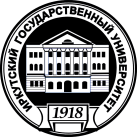 Министерство образования и науки Российской Федерациифедеральное государственное бюджетное образовательное учреждениевысшего образования«Иркутский государственный университет»(ФГБОУ ВО «ИГУ»)Факультет (институт)______________________________ПРОГРАММАГОСУДАРСТВЕННОЙ ИТОГОВОЙ АТТЕСТАЦИИ Направление подготовки кадров высшей квалификации  (программа аспирантуры): ___________________________________________________________________________(указывается код и наименование направления подготовки)Направленность программы подготовки кадров высшей квалификации (программы аспирантуры):    _____________________________________________________________                                  (указывается наименование направленности подготовки)Квалификация выпускника: Исследователь. Преподаватель-исследовательИркутск 2016 г.ЦЕЛИ ГОСУДАРСТВЕННОЙ ИТОГОВОЙ АТТЕСТАЦИИ ВЫПУСКНИКОВИтоговые испытания предназначены для оценки сформированности универсальных, общепрофессиональных и профессиональных  компетенций выпускника аспирантуры, определяющих его подготовленность к решению профессиональных задач, установленных федеральным государственным образовательным стандартом. ЗАДАЧИ ГОСУДАРСТВЕННОЙ ИТОГОВОЙ АТТЕСТАЦИИ ВЫПУСКНИКОВВыявление уровня подготовки аспирантов к видам деятельности и решению профессиональных задач в области:- _________________________________________________________________-_________________________________________________________________- _________________________________________________________________- _________________________________________________________________(перечислить из п. 4.1. ФГОС ВО  области  с учетом направленности  программы аспирантуры,из.п. 4.3. ФГОС ВО виды профессиональной деятельности)ФОРМЫ ПРОВЕДЕНИЯ  ГОСУДАРСТВЕННОЙ ИТОГОВОЙ АТТЕСТАЦИИ Государственная итоговая аттестация обучающихся проводится в формах:государственного экзамена,научного доклада об основных результатах подготовленной научно-квалификационной работы (диссертации), оформленного в соответствии с требованиями, установленными Министерством образования и науки Российской Федерации.СОДЕРЖАНИЕ ГОСУДАРСТВЕННОГО ЭКЗАМЕНА И ЕГО СООТНЕСЕНИЕ С ОЖИДАЕМЫМ РЕЗУЛЬТАТОМ ОБРАЗОВАНИЯ В КОМПЕТЕНТНОСТНОМ ФОРМАТЕГосударственный экзамен проводится форме открытого лекционного или семинарского занятия для студентов, которое аспирант проводит в присутствии членов Государственной экзаменационной комиссии по одному из предметов своей научной направленности по согласованию с руководством факультета, либо публичной лекции по тематике своих исследований. На экзамене в основном должна быть проверена и оценена сформированность компетенций, необходимых для выполнения выпускником преподавательского вида деятельности.В рамках проведения государственного экзамена проверятся сформированность у выпускника следующих компетенций:(указать компетенции в соответствии с учебным планом)Аспирант проводит открытое занятие для студентов в мае текущего учебного года. Объявление об открытом занятии размещается на сайте факультета/института. Во время проведения открытого занятия ведется видеосъемка. По итогам проведенного аспирантом открытого занятия выпускающая кафедра оформляет заключение. Аспирант в сроки проведения государственного экзамена по утвержденному расписанию предоставляет Государственной экзаменационной комиссии: - презентационный материал и/или план-конспект занятия; - отчет о проведенном открытом занятии; - отзыв научного руководителя о проведенном открытом занятии; - заключение кафедры о проведенном открытом занятии.Члены Государственной экзаменационной комиссии также имеют возможность до заседания Комиссии просмотреть видеозапись открытого занятия.4.1. РЕКОМЕНДУЕМЫЙ ПЕРЕЧЕНЬ ТЕМ  ОТКРЫТЫХ ЗАНЯТИЙ1.2. …4.2 ПОКАЗАТЕЛИ И КРИТЕРИИ ОЦЕНКИ РЕЗУЛЬТАТОВ ОТКРЫТОГО ЗАНЯТИЯОценочные средства:Качество проработки материала в плане-конспектеКачество презентационного материалаМетодический уровень проведения занятияПолнота и логичность изложения материалаКритерии оценки	Члены Государственной экзаменационной комиссии изучают предоставленные аспирантом материалы, проводят собеседование с аспирантом. 	На заседании Государственной экзаменационной комиссии каждый член Комиссии заполняет ведомость по государственному экзамену (Приложение 1), в которой выставляет баллы по каждому критерию:1.Критерии оценки методического уровня проведения занятияПоказатели: 0 баллов – полное отсутствие критерия; 1 балл – частичное выполнение критерия; 2 балла – полное выполнение критерия2. Критерии оценки качества проработки материала занятия в плане-конспектеПоказатели: 0 баллов – полное отсутствие критерия; 1 балл – частичное выполнение критерия; 2 балла – полное выполнение критерия3. Критерии оценки качества презентационного материалаПоказатели: 0 баллов – полное отсутствие критерия; 1 балл – частичное выполнение критерия; 2 балла – полное выполнение критерия4. Критерии  полноты и логичности изложения материалаПоказатели: 0 баллов – полное отсутствие критерия; 1 балл – частичное выполнение критерия; 2 балла – полное выполнение критерияОценка «отлично»Оценка «отлично» выставляется при средней сумме баллов ( сумма набранных баллов, выставленная всеми членами комиссии, деленная на число членов комиссии, присутствовавших на открытой лекции) – 25 баллов и болееОценка «хорошо»Оценка «хорошо» выставляется при  средней сумме баллов 16-24 балловОценка «удовлетворительно» Оценка «удовлетворительно» выставляется при средней сумме баллов 8-15 балловОценка «неудовлетворительно»Оценка «неудовлетворительно» выставляется при средней сумме баллов менее 8 баллов. Решение Государственной экзаменационной комиссии оформляется протоколом (Приложение 2). В протоколе заседания Государственной экзаменационной комиссии по приему государственного аттестационного испытания отражаются перечень заданных обучающемуся вопросов и характеристика ответов на них, мнения членов Государственной экзаменационной комиссии о выявленном в ходе государственного аттестационного испытания уровне подготовленности обучающегося к решению профессиональных задач, а также о выявленных недостатках в теоретической и практической подготовке обучающегося.5. НАУЧНЫЙ ДОКЛАД ОБ ОСНОВНЫХ РЕЗУЛЬТАТАХ ПОДГОТОВЛЕННОЙ НАУЧНО-КВАЛИФИКАЦИОННОЙ РАБОТЫ (ДИССЕРТАЦИИ)5.1. ТРЕБОВАНИЯ К НАУЧНОМУ ДОКЛАДУНаучный доклад – это представление результатов выполнения научно-квалификационной работы, демонстрирующей освоения основной профессиональной образовательной программы подготовки кадров высшей квалификации (программы аспирантуры).5.1.1. 	Научный доклад по результатам научно-квалификационной работы (диссертации) должен быть написан аспирантом самостоятельно, обладать внутренним единством, содержать новые научные результаты и положения, выдвигаемые для публичной защиты. Предложенные аспирантом решения должны быть аргументированы и оценены по сравнению с другими известными решениями. 5.1.2. 	В тексте научного доклада излагаются основные идеи и выводы диссертации, показываются вклад автора в проведенное исследование, степень новизны и практическая значимость приведенных результатов исследований, содержатся сведения о научных руководителях и научных консультантах обучающегося (при наличии), приводится список публикаций автора диссертации, в которых отражены основные научные результаты диссертации.5.1.3. 	Текст научного доклада должен быть напечатан объемом  не более ____ авторского листа.Примечание: Текст научного доклада должен быть напечатан объемом  не более 1 авторского листа, по диссертациям в области гуманитарных наук объемом не более 1,5 авторского листа.Представление научного доклада выступает итоговым контролем сформированности следующих компетенций обучающегося: указать компетенции в соответствии с учебным планом5.2. ПОКАЗАТЕЛИ И КРИТЕРИИ ОЦЕНКИ НАУЧНОГО ДОКЛАДА ОБ ОСНОВНЫХ РЕЗУЛЬТАТАХ НАУЧНО-КВАЛИФИКАЦИОННОЙ РАБОТЫ (ДИССЕРТАЦИИ)Научный доклад по результатам научно-квалификационной работы (диссертации) оценивается в соответствии с критериями, установленными для диссертаций на соискание ученой степени кандидата наук. Комиссия оценивает научный доклад на основании следующих параметров: содержание работы; доклад и презентация результатов работы; понимание вопросов и ответов на них; умение вести научную дискуссию; умение защищать свою точку зрения, опираясь на сформированные компетенции; общий уровень подготовленности аспиранта.(дополнить таблицу компетенциями, прикрепленными УП)Критерии оценивания результатов обучения, представленных в научном докладеОсновными критериями оценки научного доклада являются:- степень соответствия работы уровню квалификационных требований, предъявляемых к подготовке аспирантов, а также требованиям, предъявляемым к научному докладу;- соответствие темы научного доклада направленности программы; - актуальность темы исследования;- степень разработанности темы;- качество и самостоятельность проведенного исследования, в том числе: здесь могут быть: обоснование собственного подхода к решению дискуссионных проблем теории и практики; самостоятельный выбор и обоснование методологии исследования; валидность и репрезентативность; оригинальность использованных источников; соответствие методов цели и задачам работы; самостоятельность анализа материала или вариантов решения; полнота и системность вносимых предложений по рассматриваемой проблеме; самостоятельная и научно обоснованная формулировка выводов по результатам исследования; полнота решения поставленных в работе задач;- новизна результатов исследования;- практическая значимость полученных автором научных результатов;- достоверность научных результатов;- соответствие научному стилю изложения материалов; - соблюдение требований к оформлению научного доклада. На заседании Государственной экзаменационной комиссии каждый член Комиссии заполняет ведомость по представленному научному докладу (Приложение 3), в которой выставляет баллы.Результаты представления научного доклада определяются оценками «отлично», «хорошо», «удовлетворительно», «неудовлетворительно».Оценка «отлично»Оценка «отлично» выставляется при средней сумме баллов ( сумма набранных баллов, выставленная всеми членами комиссии, деленная на число членов комиссии, присутствовавших на представлении научного доклада) – 25 баллов и болееОценка «хорошо»Оценка «хорошо» выставляется при  средней сумме баллов 16-24 балловОценка «удовлетворительно» Оценка «удовлетворительно» выставляется при средней сумме баллов 8-15 балловОценка «неудовлетворительно»Оценка «неудовлетворительно» выставляется при средней сумме баллов менее 8 баллов. Решение Государственной экзаменационной комиссии оформляется протоколом (Приложение 4).Выпускникам, успешно освоившим образовательную программу подготовки научно-педагогических кадров в аспирантуре, также выдается заключение в соответствии с пунктом 16 Положения о присуждении учёных степеней, утвержденного постановлением Правительства Российской Федерации от 24 сентября 2013 г. N 842.УЧЕБНО-МЕТОДИЧЕСКОЕ И ИНФОРМАЦИОННОЕ ОБЕСПЕЧЕНИЕ ИТОГОВЫХ АТТЕСТАЦИОННЫХ ИСПЫТАНИЙ ВЫПУСКНИКОВ ВУЗАа) основная литература _______________________________________________б) дополнительная литература _________________________________________________________________________________в) программное обеспечение ____________________________________________________________________________________________________г) интернет-ресурсы, базы данных, информационно-справочные и поисковые системы (при наличии)____________________________________________________________7. МАТЕРИАЛЬНО-ТЕХНИЧЕСКОЕ ОБЕСПЕЧЕНИЕСпециальное помещение, оборудованное специализированной мебелью (столы, стулья) и техническими средствами обучения, служащими для представления информации большой аудитории: проектор, экран, ноутбук (указать материально-техническое обеспечение).Документ составлен в соответствии с требованиями ФГОС ВО  по направлению подготовки  ______________________________________________________________________________________________________________________________________________________, утвержденного приказом Минобрнауки РФ №_____ от________________________ _______г.Приложение 1Федеральное государственное бюджетное образовательное учреждениевысшего образования«Иркутский государственный университет»Государственное аттестационное испытание - государственный экзамен по направленности ________________________________________________________В соответствии с учебным планом освоения образовательной программы высшего образования -  программы подготовки научно-педагогических кадров в аспирантуреФ.И.О. аспиранта__________________Форма обучения  ________________  ЭКЗАМЕНАЦИОННАЯ  ВЕДОМОСТЬДата  государственного экзамена   _________________2017 г.1.Критерии оценки  методического уровня проведения занятияПоказатели: 0 баллов – полное отсутствие критерия; 1 балл – частичное выполнение критерия; 2 балла – полное выполнение критерия2. Критерии оценки качества проработки материала занятия в плане-конспектеПоказатели: 0 баллов – полное отсутствие критерия; 1 балл – частичное выполнение критерия; 2 балла – полное выполнение критерия3. Критерии оценки качества презентационного материалаПоказатели: 0 баллов – полное отсутствие критерия; 1 балл – частичное выполнение критерия; 2 балла – полное выполнение критерия4. Критерии  полноты и логичности изложения материалПоказатели: 0 баллов – полное отсутствие критерия; 1 балл – частичное выполнение критерия; 2 балла – полное выполнение критерияВ итоге, аспирант получил _________________ баллов.Член Государственной экзаменационной комиссии: /______________/  ___________                                                                       			 Подпись          Ф.И.О.Приложение 2ПРОТОКОЛ Заседание Государственной экзаменационной комиссии от «_____»  ______________201   г.Состав комиссии: Председатель: ___________________________________________________________Члены комиссии:________________________________________________________________________________________________________________________________________________________________________ 			___________________________________________________________ (с указанием ученой степени, ученого звания , шифра специальности)Состав Государственной экзаменационной комиссии утвержден приказом  № ______от  ___________201___г.СЛУШАЛИ:Прием государственного экзамена от _________________________________________________________________________________________Ф.И.О. (полностью)По направлению подготовки: ______________________________________________шифр и наименование направления  Направленность подготовки:__________________________________________________ 						шифр и наименование направленности  На экзамене были заданы следующие вопросы:____________________________________________________________________________ ____________________________________________________________________________________________________________________________________________________________________________________________________________________________________________________________________________________________________________________________________________________________________________________ПОСТАНОВИЛИ: Считать, что соискатель__________________________________________________________________________________выдержал экзамен с оценкой _________________________________________________Председатель Государственной экзаменационной комиссии ___________    /			 /Секретарь Государственной экзаменационной комиссии:  ______________/ 		/Приложение 3 Федеральное государственное бюджетное образовательное учреждениевысшего образования«Иркутский государственный университет»Государственное аттестационное испытание – представление научного доклада об основных результатах подготовленной научно-квалификационной работы (диссертации)  В соответствии с учебным планом освоения образовательной программы высшего образования -  программы подготовки научно-педагогических кадров в аспирантуреФ.И.О. аспиранта__________________Направленность ____________________________Форма обучения  ________________  ЭКЗАМЕНАЦИОННАЯ  ВЕДОМОСТЬДата  государственного аттестационного испытания   _________________2017 г.Показатели: 0 баллов – полное отсутствие критерия; 1 балл – частичное выполнение критерия; 2 балла – полное выполнение критерияВ итоге, аспирант получил _________________ баллов.Член Государственной экзаменационной комиссии: /______________/  ___________                                                                      			 Подпись          Ф.И.О.Приложение 4ПРОТОКОЛ Заседание Государственной экзаменационной комиссии от «_____»  ____________201   г.Состав комиссии: Председатель: ___________________________________________________________Члены комиссии:________________________________________________________________________________________________________________________________________________________________________ 			___________________________________________________________ (с указанием ученой степени, ученого звания , шифра специальности)Состав Государственной экзаменационной комиссии утвержден приказом  № ______от  ___________201___г.СЛУШАЛИ:Представление научного доклада об основных результатах подготовленной научно-квалификационной работы (диссертации) от _________________________________________________________________________________________Ф.И.О. (полностью)По направлению подготовки: ______________________________________________шифр и наименование направления  Направленность подготовки:__________________________________________________ 						шифр и наименование направленности  На государственном аттестационном испытании были заданы следующие вопросы:____________________________________________________________________________ ________________________________________________________________________________________________________________________________________________________________________________________________________________________________________________________________________________________________________ПОСТАНОВИЛИ: Считать, что соискатель__________________________________________________________________________________выдержал государственное аттестационное испытание с оценкой _______________________Председатель Государственной экзаменационной комиссии _____________    /			 /Секретарь Государственной экзаменационной комиссии:  _______________/ 		/ Макет приложения 3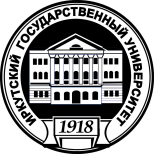 МИНИСТЕРСТВО ОБРАЗОВАНИЯ И НАУКИ РОССИЙСКОЙ ФЕДЕРАЦИИфедеральное государственное бюджетное образовательное учреждение высшего образования «Иркутский государственный университет»(ФГБОУ ВО «ИГУ»)Факультет (институт)______________________________Рабочая программа дисциплины (модуля)Индекс дисциплины по УП: ___________________________________________________Наименование дисциплины (модуля):___________________________________________Направление подготовки научно-педагогических кадров в аспирантуре____________________________________________________________________________(указывается код и наименование направления подготовки)Направленность программы подготовки кадров высшей квалификации (программы аспирантуры):    __________________________________________________________                                  (указывается наименование направленности подготовки)Форма обучения ______________________________________________________________                                                              (очная,  заочная) Иркутск   2016 г.Содержание1. Цели и задачи дисциплины (модуля): _______________________________________ _____________________________________________________________________________2. Место дисциплины  в структуре ОПОП: Дисциплина относится к ________________________________________дисциплинам(базовая, вариативная)программы аспирантуры._________________________________________________________________________(указываются дисциплины, практики,  для которых данная дисциплина является предшествующей, можно указать их разделы)3. Требования к результатам освоения дисциплины (модуля):Процесс изучения дисциплины (модуля) направлен на формирование следующих компетенций:________________________________________________________________________________ (указываются  в  соответствии с ФГОС ВО  универсальные (УК) и  общепрофессиональные (ОПК) компетенции, а также разработанные профессиональные компетенции (ПК) в соответствии с учебным планом). В результате изучения дисциплины аспирант должен:Знать: _____________________________________________________________________Уметь: ____________________________________________________________________Владеть:____________________________________________________________________4. Объем дисциплины (модуля) и виды учебной работы (разделяется по формам обучения)Другие виды самостоятельной работы могут включать написание аннотаций, докладов и т.п., а также подготовки к экзаменам и зачетам.5. Содержание дисциплины (модуля)5.1. Содержание разделов и тем дисциплины (модуля). Все разделы и темы нумеруются.5.2. Разделы дисциплины (модуля) и междисциплинарные связи с обеспечиваемыми (последующими) дисциплинами (модулями)5.3. Разделы и темы дисциплин (модулей)и виды занятий5.4. Перечень семинарских, практических занятий и лабораторных работ (при наличии)6.   Примерная тематика рефератов, докладов, проектов (при наличии); перечень вопросов к зачетам, экзаменам и т.п.:7. Учебно-методическое и информационное обеспечение дисциплины (модуля):а) основная литература ___________________________________________________________________________________________________________________________________б) дополнительная литература ______________________________________________________________________________________________________________________________в) программное обеспечение _______________________________________________________________________________________________________________________________г) интернет-ресурсы, базы данных, информационно-справочные и поисковые системы (при наличии)____________________________________________________________________________8. Материально-техническое обеспечение дисциплины (модуля): ______________________________________________________________________________________________________________________________________________________________________________________________________________________________________9. Образовательные технологии:(Указываются образовательные технологии,  используемые при реализации различных видов учебной работы).В соответствии с требованиями ФГОС ВО по направлению подготовки реализация образовательного процесса предусматривает широкое использование в учебном процессе активных и интерактивных форм проведения занятий (компьютерных симуляций, деловых и ролевых игр, разбор конкретных ситуаций, психологические и иные тренинги) в сочетании с внеаудиторной работой с целью формирования и развития профессиональных навыков обучающихся. В рамках учебных курсов должны быть предусмотрены встречи с представителями российских и зарубежных компаний, государственных и общественных организаций, мастер-классы экспертов и специалистов.10. Фонды оценочных средств для проведения текущего контроля успеваемости и промежуточной аттестации10.1 Оценочные  средства  текущего  контроля:Могут быть в виде тестов, ситуационных задач,  деловых и ролевых игр,  рефератов, научных эссе и докладов, контрольных работ,  дискуссионных задач и др.Указываются темы рефератов и др. Приводятся контрольные вопросы и задания для проведения текущего контроля.Приводятся критерии оценивания10.2. Оценочные средства для промежуточной аттестации:Могут быть в форме теста, экзамена, зачета и др., указать вопросы к экзамену, зачету и т.п.)Приводятся критерии оцениванияРазработчики:___________________       __________________       _____________________(подпись)                                 (занимаемая должность)                (инициалы, фамилия)___________________        _________________         _____________________(подпись)                                (занимаемая должность)                (инициалы, фамилия)Министерство образования и науки Российской Федерациифедеральное государственное бюджетное образовательное учреждениевысшего образования«Иркутский государственный университет»(ФГБОУ ВО «ИГУ»)Факультет (институт)______________________________ПРОГРАММА ПРАКТИКИБ2.1 Педагогическая практикаНаправление подготовки кадров высшей квалификации  (программа аспирантуры): ___________________________________________________________________________(указывается код и наименование направления подготовки)Направленность программы подготовки кадров высшей квалификации (программы аспирантуры):    _____________________________________________________________                                  (указывается наименование направленности подготовки)Квалификация: Исследователь. Преподаватель-исследовательФорма обучения: очная/заочнаяИркутск 2016 г.ВИД ПРАКТИКИ – производственная практика.ЦЕЛИ И ЗАДАЧИ ПРАКТИКИ- подготовка к преподавательской деятельности по образовательным программам высшего образования;– приобретение аспирантами профессиональных умений и навыков в подготовке, организации и проведении различного вида учебных занятий, формирование психолого-педагогического склада мышления, педагогической культуре и мастерства.- формирование следующих компетенций: (указать компетенции в соответствии с учебным планом)В результате прохождения педагогической практики аспиранты должны:Знать:--Уметь: --Владеть:--3.  МЕСТО  ПРАКТИКИ В СТРУКТУРЕ ОПОППрактика относится к вариативной части ОПОП. Основой для проведения практики является изучение следующих дисциплин: _________________________________________________________________________(указываются дисциплины, для которых практика является предшествующей, можно указать их разделы)Трудоемкость практики составляет 3 зачётные единицы(108 часов).4. СПОСОБЫ И ФОРМЫ ПРОВЕДЕНИЯ  ПРАКТИКИСпособ проведения практики: практика стационарная, проводится в дискретной форме.5. МЕСТО И ВРЕМЯ ПРОВЕДЕНИЯ ПРАКТИКИПрактика проводится в университете или в образовательных организациях г. Иркутска. Практика проводится на втором курсе (2 недели), в сроки, определенные КУГ по направленности _____________________.6. СТРУКТУРА И СОДЕРЖАНИЕ ПРАКТИКИОсновой подготовки аспиранта является его самостоятельная работа в соответствии с  индивидуальным планом прохождения педагогической практики, который утверждается  заведующим кафедрой и научным руководителем. Структура и содержание практики:Примечание: практика может включать в себя следующие виды работ: - самостоятельная работа аспиранта по подготовке учебного занятия (лекции, семинара, практического занятия и т.п.) в аспекте предусмотренной учебной программой дисциплины;- проведение учебного занятия в присутствии научного руководителя, ведущих преподавателей кафедры и опытных методистов;- участие в разработке учебно-методических рекомендаций, пособий;  тестов, контрольных вопросов для проверки знаний у студентов;- участие, выступление аспиранта на методологическом семинаре  и других методических мероприятиях кафедры; - посещение лекций, семинаров  ведущих преподавателей и методистов кафедры, факультета, института и т.п. Удалить из ОПОП!!!7. ФОРМА, ВИД И ПОРЯДОК ОТЧЕТНОСТИ ОБУЧАЮЩИХСЯ О ПРОХОЖДЕНИИ ПРАКТИКИ.         Руководство педагогической практикой осуществляет научный руководитель аспиранта, который участвует в подготовке аспирантом всех видов учебной работы (лекций, практических занятий и т.д.), а также контролирует  выполнение аспирантом требований  программы  педагогической практики. По итогам педагогической практики аспирант предоставляет отчет, который рассматривается на кафедре. Также предоставляется отзыв научного руководителя аспиранта с указанием замечаний, предложений и рекомендаций аспиранту с целью повышения качества его профессиональной деятельности. Кафедра, на которой проходила практика, выдает заключение. Отчет по практике аспирантом предоставляется в сроки, установленные его индивидуальным планом,  и по утвержденным формам (приложения 1-4 к программе практики).Работа аспиранта в должности преподавателя  ИГУ при наличии подтверждающих документов и отзыва зав. кафедрой и научного руководителя о его преподавательской работе может быть зачтена  в качестве  педагогической практики (Приложение 5 к программе практики).Педагогическая практика завершается дифференцированным зачетом.Непредставление отчета, как и получение неудовлетворительной оценки по итогам практики является невыполнением программы обучения, считается академической задолженностью, которую необходимо ликвидировать для получения допуска к прохождению итоговой аттестации.8. ФОНД ОЦЕНОЧНЫХ СРЕДСТВ ДЛЯ ПРОВЕДЕНИЯ ПРОМЕЖУТОЧНОЙ АТТЕСТАЦИИ ПО ПРАКТИКЕТребования к отчету и критерии его оценивания (Указывается перечень компетенций с указанием этапов их формирования (в соответствии с матрицей компетенций) в процессе прохождения практики; представляется описание показателей и критериев оценивания компетенций на различных этапах их формирования, описание шкал и процедуры оценивания; типовые задания или иные материалы, необходимые для оценки знаний, умений, навыков и (или) опыта деятельности, характеризующих этапы формирования компетенций в процессе реализации программы практики; методические материалы, определяющие процедуры оценивания знаний, умений, навыков и (или) опыта деятельности, характеризующих этапы формирования компетенций).Критерии оценивания:Оценка «отлично».…..Оценка «хорошо»…..Оценка «удовлетворительно»…..Оценка «неудовлетворительно»…….9.УЧЕБНО-МЕТОДИЧЕСКОЕ И ИНФОРМАЦИОННОЕ ОБЕСПЕЧЕНИЕа) основная литература:	б) дополнительная литература:в) программное обеспечениег) интернет-ресурсы, базы данных, информационно-справочные и поисковые системы (при наличии)10. МАТЕРИАЛЬНО-ТЕХНИЧЕСКОЕ ОБЕСПЕЧЕНИЕПомещения для самостоятельной работы обучающихся, оснащенные специализированной мебелью и техническими средствами обучения, компьютерной техникой с возможностью подключения к сети «Интернет» и обеспечением доступа в электронную информационно-образовательную сред. (Дополнительно может быть указано необходимое для проведения практики материально-техническое обеспечение).Документ составлен в соответствии с требованиями ФГОС ВО  по направлению подготовки  ______________________________________________________________________________________________________________________________________________________, утвержденного приказом Минобрнауки РФ №_____ от________________________ _______г.Форма 1К приложению 4: Макет программы педагогической практики.Федеральное государственное бюджетное образовательное учреждение высшего образования «Иркутский государственный университет»                Утвержден на заседании кафедры                 _______________________________                 _______________________________                 «_____»__________________201   г.                 Зав. кафедрой, профессор                 ________________________ /Ф.И.О./               ИНДИВИДУАЛЬНЫЙ ПЛАН ПЕДАГОГИЧЕСКОЙ ПРАКТИКИ                                             (20    -    201    учебный год)Аспиранта _________________________________________________________________                                             Ф.И.О. аспирантаКод и наименование направления подготовки________________________________________________________________________________________________________________год обучения аспиранта_______________________________________________________кафедра _____________________________________________________________________                               наименование кафедры, на которой проходила педагогическая  практика____________________________________________________________________________________________Научный руководитель _______________________________________________________ 
Ф.И.О. должность, ученое звание руководителя  педагогической  практикиАспирант________________________________________________/______________/                            Научный руководитель аспиранта	___________________________/_____________./Зав. кафедрой          	_______________________________________/_____________./Форма  2К приложению 4: Макет программы педагогической практики.Федеральное государственное бюджетное образовательное учреждение высшего образования «Иркутский государственный университет»                                                          ОТЧЕТ                                  о прохождении педагогической практики                                             (20        -   20        учебный год)Аспиранта _______________________________________________________________                                            Ф.И.О. аспирантаКод и  наименование направления подготовки__________________________________________________________________________________________________________кафедра:__________________________________________________________________  наименование кафедры, на которой проходила педагогическая практикаСроки прохождения педагогической практики  с                               201   г. по                       201   г.Основные итоги  практики:План организации и проведения семинарского занятия.План организации и проведения практикума с разработкой вопросника.Подготовка и выступление с аналитических докладом (15 минут).Участие в обсуждении вопросов, связанных с методикой проведения     лекционного занятия.Ознакомление с методологией и методикой проведения занятия в вузе в контексте накопленного опыта профессорско-преподавательским составом.Представление реферативного обзора в соответствии с научными интересами.Возможные рекомендации (от  Ф.И.О.):Необходимость увеличения часов на семинарские занятия.Предоставление большего времени для подготовки реферативного обзора.Повышение роли аспиранта как куратора студенческой исследовательской группы в рамках полевых работ.Аспирант 	______________________________            /________________./Научный руководитель 	______________________________            /______________./Зав.  кафедрой  ______________________________            /________________./Форма 3К приложению 4: Макет программы педагогической практики.Федеральное государственное бюджетное образовательное учреждение высшего образования «Иркутский государственный университет»                                                            ОТЗЫВНаучного руководителя аспиранта о прохождении педагогической практикиАспиранта ____________________________________________________________________                                       Ф.И.О. аспирантаКод и наименование направленности подготовки: ________________________________________________________________________________________________________________________________________________________________кафедра:_______________________________________________________________________                                                    наименование кафедры, на которой обучается аспирантСроки прохождения педагогической практики  с «___» _________201 г.  по      «___»________201 г.Оценка работы аспиранта в период прохождения педагогической практики:_______________________________________________________________________________________________________________________________________________________________________________________________________________________________________________________________________________________________________________________________________Замечания:________________________________________________________________________________________________________________________________________________________________________________________________________________________________Выставляемая оценка по итогам  аттестации (отчета) аспиранта  по педагогической практике:________________________________________________________________________________________________________________________________________________________________  Выставляется дифференцированный зачет   ________________________________________________________________________Научный руководитель 	___________/_______________/Зав. кафедрой        		___________/_______________/Форма 4К приложению 4: Макет программы педагогической практики.Федеральное государственное бюджетное образовательное учреждение высшего образования «Иркутский государственный университет»ВЫПИСКА ИЗ ПРОТОКОЛА № _____от «___»__________________201  г.заседания кафедры___________________________________________________________      указывается кафедра, на которой заслушивался  отчет аспиранта о педагогической практикеПРИСУТСТВОВАЛИ:___________________________________________________________________________________________________________________________________________СЛУШАЛИ: Отчет аспиранта  (Ф.И.О.) _____________________________________________   о прохождении педагогической практики   с  «__»_________ 20__ г. по «__» ____________20__ г.ПОСТАНОВИЛИ: считать, что аспирант ________________________________________________________________________________прошел  педагогическую практику с оценкой ________________________________________________________________________________ (педпрактика оценивается в форме дифференцированного зачета)Заведующий кафедрой 	_______________    / _______________ /Форма 5К приложению 4: Макет программы педагогической практики.Ректору  ИГУ, профессоруА.В. Аргучинцеву от аспиранта_________     курса(очной,  заочной) формы обученияФИО (полностью)____________________________________________Направление подготовки: ____________________________________________________________ЗАЯВЛЕНИЕ	Прошу  зачесть мою работу в должности (преподавателя, старшего преподавателя) кафедры _____________________________________________________________________________	                         ( название кафедры, факультета, вуза)в качестве прохождения аспирантской педагогической практики  в  период
 с  «____» ________  201____ г.    по   «____» _______________  201____ г. Мною проведены занятия по  дисциплине (нам) ________________________________________________________________________________________________________________________________________________________________________________________________________________________________________________________________________________________________________________________________для студентов: _____________________________________________________________________________                                                               (факультет, курс, группа)_______________________________________________________________________________________________________________________________________________________________________________________________________________________________________В объеме  ________ часов  из них по видам занятий: _____________________________________________________________________________________________________________________________________________________________________________________________________________________________________________________    			 __________________(личная подпись аспиранта)                    (расшифровка)    Справка из отдела кадров___________________________________ прилагается                                                ( наименование вуза)Научный руководитель    _______________   / ___________________  /Зав. кафедрой ________________________ / ___________________  /«____»_______________20____ г.Министерство образования и науки Российской Федерациифедеральное государственное бюджетное образовательное учреждениевысшего образования«Иркутский государственный университет»(ФГБОУ ВО «ИГУ»)Факультет (институт)______________________________ПРОГРАММА ПРАКТИКИБ2.2 Практика по получению профессиональных умений и опыта профессиональной деятельностиНаправление подготовки кадров высшей квалификации  (программа аспирантуры): ___________________________________________________________________________(указывается код и наименование направления подготовки)Направленность программы подготовки кадров высшей квалификации (программы аспирантуры):    _____________________________________________________________                                  (указывается наименование направленности подготовки)Квалификация: Исследователь. Преподаватель-исследовательФорма обучения: очная/заочнаяИркутск 2016 г.ВИД ПРАКТИКИ – производственная практика.ЦЕЛИ И ЗАДАЧИ ПРАКТИКИЦелью практики по получению профессиональных умений и опыта профессиональной деятельности является освоение обучающимися научно-исследовательской деятельности в области образования и социальной сферы.Задачами практики являются: - приобретение навыков участия в коллективной научно-исследовательской работе в составе организации; - знакомство с современными методиками и технологиями работы в научно- исследовательских организациях; - опыт выступлений с докладами на научных семинарах, школах, конференциях, симпозиумах; - овладение профессиональными умениями проведения содержательных научных дискуссий, оценок и экспертиз; - подготовка научных материалов для научно-квалификационной работы (диссертации);--- формирование следующих компетенций: (указать компетенции в соответствии с учебным планом)В результате прохождения практики по получению профессиональных умений и опыта профессиональной деятельности аспиранты должны:Знать:--Уметь: --Владеть:--3.  МЕСТО  ПРАКТИКИ В СТРУКТУРЕ ОПОППрактика относится к вариативной части ОПОП. Основой для проведения практики является изучение следующих дисциплин: _________________________________________________________________________(указываются дисциплины, для которых практика является предшествующей, можно указать их разделы)Трудоемкость практики составляет 3 зачётные единицы(108 часов).4. СПОСОБЫ И ФОРМЫ ПРОВЕДЕНИЯ  ПРАКТИКИСпособ проведения практики: практика стационарная, проводится в дискретной форме.5. МЕСТО И ВРЕМЯ ПРОВЕДЕНИЯ ПРАКТИКИПрактика проводится в университете. Практика проводится на третьем курсе (2 недели), в сроки, определенные КУГ по направленности _____________________.6. СТРУКТУРА И СОДЕРЖАНИЕ ПРАКТИКИПри прохождении  практики, направленной на получение профессиональных умений и опыта профессиональной деятельности, работа осуществляется в форме индивидуальной самостоятельной работы под руководством научного руководителя и включает выполнение аспирантом ряда заданий, направленных на формирование требуемых компетенций. Работа сопровождается тематическими консультациями, проводимыми руководителем индивидуально с аспирантом.Структура и содержание практики:7. ФОРМА, ВИД И ПОРЯДОК ОТЧЕТНОСТИ ОБУЧАЮЩИХСЯ О ПРОХОЖДЕНИИ ПРАКТИКИ.Руководство практикой по получению профессиональных умений и опыта профессиональной деятельности осуществляет научный руководитель аспиранта, который участвует в подготовке аспирантом всех видов учебной деятельности, а так же контролирует выполнение аспирантом требований  программы практики.По итогам практики по получению профессиональных умений и опыта профессиональной деятельности аспирант предоставляет отчет, который рассматривается на кафедре. Также предоставляется отзыв научного руководителя аспиранта с указанием замечаний, предложений и рекомендаций аспиранту с целью повышения качества его профессиональной деятельности, выписка из протокола заседания кафедры, на которой проходила практика. Отчет по практике аспирантом предоставляется  в сроки, установленные его индивидуальным планом,  и по утвержденным формам (приложения 1-3)Практика по получению профессиональных умений и опыта профессиональной деятельности завершается дифференцированным зачетом.Непредставление отчета, как и получение неудовлетворительной оценки по итогам практики является невыполнением программы обучения, считается академической задолженностью, которую необходимо ликвидировать для получения допуска к прохождению итоговой аттестации.8. ФОНД ОЦЕНОЧНЫХ СРЕДСТВ ДЛЯ ПРОВЕДЕНИЯ ПРОМЕЖУТОЧНОЙ АТТЕСТАЦИИ ПО ПРАКТИКЕТребования к отчету и критерии его оценивания (Указывается перечень компетенций с указанием этапов их формирования в процессе прохождения практики; представляется описание показателей и критериев оценивания компетенций на различных этапах их формирования, описание шкал и процедуры оценивания; типовые задания или иные материалы, необходимые для оценки знаний, умений, навыков и (или) опыта деятельности, характеризующих этапы формирования компетенций в процессе реализации программы практики; методические материалы, определяющие процедуры оценивания знаний, умений, навыков и (или) опыта деятельности, характеризующих этапы формирования компетенций).Критерии оценивания:Оценка «отлично».…..Оценка «хорошо»…..Оценка «удовлетворительно»…..Оценка «неудовлетворительно»…….9.УЧЕБНО-МЕТОДИЧЕСКОЕ И ИНФОРМАЦИОННОЕ ОБЕСПЕЧЕНИЕа) основная литература:	б) дополнительная литература:в) программное обеспечениег) интернет-ресурсы, базы данных, информационно-справочные и поисковые системы (при наличии)10. МАТЕРИАЛЬНО-ТЕХНИЧЕСКОЕ ОБЕСПЕЧЕНИЕПомещения для самостоятельной работы обучающихся, оснащенные специализированной мебелью и техническими средствами обучения, компьютерной техникой с возможностью подключения к сети «Интернет» и обеспечением доступа в электронную информационно-образовательную сред. (Дополнительно может быть указано необходимое для проведения практики материально-техническое обеспечение).Документ составлен в соответствии с требованиями ФГОС ВО  по направлению подготовки  ______________________________________________________________________________________________________________________________________________________, утвержденного приказом Минобрнауки РФ №_____ от________________________ _______г.Приложение 1Макет программы практики по получению профессиональных умений и опыта профессиональной деятельности.Федеральное государственное бюджетное образовательное учреждение высшего образования «Иркутский государственный университет»                Утвержден на заседании кафедры                 _______________________________                 _______________________________                 «_____»__________________201   г.                 Зав. кафедрой, профессор                 ________________________ /Ф.И.О./ИНДИВИДУАЛЬНЫЙ ПЛАН ПРАКТИКИ ПО ПОЛУЧЕНИЮ ПРОФЕССИОНАЛЬНЫХ УМЕНИЙ И ОПЫТА ПРОФЕССИОНАЛЬНОЙ ДЕЯТЕЛЬНОСТИ(20    -    201    учебный год)Аспиранта _____________________________________________________________________                                             Ф.И.О. аспирантаНаправленностьподготовки____________________________________________год обучения аспиранта______________________________________________кафедра __________________________________________________________________                               наименование кафедры, на которой проходила практикаНаучный руководитель ________________________________________________
                                          Ф.И.О. должность, ученое звание руководителя    практикиАспирант________________________________________________/______________/                            Научный руководитель аспиранта	___________________________/_____________./Зав. кафедрой          	_______________________________________/_____________./Приложение 2Макет программы практики по получению профессиональных умений и опыта профессиональной деятельности.Федеральное государственное бюджетное образовательное учреждение высшего образования «Иркутский государственный университет»ОТЗЫВНаучного руководителя аспиранта о прохождении практики по получению профессиональных умений и опыта профессиональной деятельностиАспиранта _____________________________________________________________________                                       Ф.И.О. аспирантаНаправленность подготовки: __________________________________________                            наименование кафедры, на которой обучается аспирантСроки прохождения практики  с «___» _________201 г.  по      «___»________201 г.Оценка работы аспиранта в период прохождения практики:_________________________________________________________________________________________________________________________________________________________________________________________________________________________________________________________________Замечания:______________________________________________________________________________________________________________________________________________________________________________________________________________________________Выставляемая оценка по итогам  аттестации (отчета) аспиранта  по практике:________________________________________________________________________________________________________________________________________________________  Выставляется дифференцированный зачет________________________________________________________________________________Научный руководитель 	___________/_______________/Зав. кафедрой        		___________/_______________/Приложение 3Макет программы практики по получению профессиональных умений и опыта профессиональной деятельности.Федеральное государственное бюджетное образовательное учреждение высшего образования «Иркутский государственный университет»ВЫПИСКА ИЗ ПРОТОКОЛА № _____от «___»__________________201  г.заседания кафедры___________________________________________________________             указывается кафедра, на которой заслушивался  отчет аспиранта ПРИСУТСТВОВАЛИ:_____________________________________________________________________________________________________________________________________СЛУШАЛИ: Отчет аспиранта  (Ф.И.О.) _____________________________________________   о прохождении практики   с  «__»_________ 20__ г. по «__» ____________20__ г.ПОСТАНОВИЛИ: считать, что аспирант ________________________________________________________________________________прошел  практику с оценкой ________________________________________________________________________________ (практика оценивается в форме дифференцированного зачета)Заведующий кафедрой 	_______________    / _______________ /МИНИСТЕРСТВО ОБРАЗОВАНИЯ И НАУКИ РОССИЙСКОЙ ФЕДЕРАЦИИфедеральное государственное бюджетное образовательное учреждение высшего образования «Иркутский государственный университет»(ФГБОУ ВО «ИГУ»)Факультет (институт)______________________________ПРОГРАММАБЛОК 3 «Научные исследования»Б3.1.  Научно-исследовательская деятельность  Б3.2 Подготовка научно-квалификационной работы (диссертации) на соискание ученой степени кандидата наукНаправление подготовки кадров высшей квалификации  (программа аспирантуры): ___________________________________________________________________________(указывается код и наименование направления подготовки)Направленность программы подготовки кадров высшей квалификации (программы аспирантуры):    _____________________________________________________________                                  (указывается наименование направленности подготовки)Квалификация: Исследователь. Преподаватель-исследовательФорма обучения: очная/заочнаяИркутск 2016г.Цель научных исследованийЦель научных исследований - сформировать у обучающегося общепрофессиональные (универсальные и профессиональные) компетенции, способствующие осуществлению самостоятельной научно-исследовательской работы, а также проведению научных исследований в составе научного коллектива; обеспечить выполнение научно-квалификационной работы.Задачи научных исследованийОбучающийся по направлению подготовки кадров высшей квалификации __________________________________________готовится к научно-исследовательской деятельности в нижеперечисленных областях: в соответствии п.2. ОПОП Место научных исследований в структуре подготовки кадров высшей квалификации по направлению __________________________________________Научные исследования базируются на освоенных дисциплинах как базовой, так и вариативной части ОПОП подготовки кадров высшей квалификации. Научные исследования охватывают процесс подготовки аспиранта по всем направлениям профессиональной деятельности и является связующим звеном между теоретической подготовкой к профессиональной деятельности и формированием практического опыта ее осуществления.Научные исследования проводятся параллельно и непосредственно после освоения аспирантом следующих дисциплин учебного плана программы подготовки кадров высшей квалификации по направлению ___________________________________________: «Психология и педагогика высшей школы»;«История и философия науки»;«Основы математического моделирования»;«Основы подготовки и оформления диссертаций, монографий, статей»;«Современные информационные технологии в науке и образовании»;Дисциплины по выбору аспиранта (в соответствии с учебным планом по направленности)Место и время проведения научных исследованийНаучные исследования проводятся в учебных, научных подразделениях и временных творческих коллективах (исследовательских группах, лабораториях) Университета, так и в учреждениях и организациях, проводящих исследования, включающих работы, соответствующие целям и содержанию исследований. Исследования могут проводиться в тех сторонних организациях или на кафедрах и в лабораториях вуза (других вузов), которые обладают необходимым кадровым и научно-техническим потенциалом.Организацию и непосредственное руководство научными исследованиями аспиранта обеспечивает его научный руководитель. 5.Компетенции аспиранта, формируемые в результате проведения научных исследований В результате проведения Научных исследований у обучающегося продолжают формироваться  компетенции, в т.ч.: перечислить компетенции в соответствии с учебным планомВ результате проведения научных исследований аспирант должен:знать:-  уметь: - владеть: - 6. Объем научных исследованийВсего: 135 ЗЕТ,  4860 ч., из них:Научно-исследовательская  деятельность:  – ___ ЗЕТ,  ____ ч.;  Подготовка научно-квалификационной работы (диссертации) на соискание учёной степени кандидата наук – _____ ЗЕТ, _______ч. (в соответствии с учебным планом)Структура и содержание научных исследований Научные исследования обычно проводятся в форме индивидуальной самостоятельной работы под руководством научного руководителя (возможна как форма без прикрепления к конкретной исследовательской организации, так и с прикреплением к конкретной организации). Научные исследования включают выполнение аспирантом ряда заданий, направленных на формирование требуемых компетенций и выполнение плана научных исследований (в т.ч. подготовку к итоговой аттестации). Научные исследования сопровождаются тематическими консультациями, проводимыми руководителем индивидуально с аспирантом. Консультации содержательно упорядочены, оговариваются их сроки, а также материалы, предоставляемые на проверку в рамках каждой консультации. Таблица 1Этапы проведения научных исследований и их содержание 8. Формы промежуточной аттестации (по итогам проведенных исследований) По итогам Научных исследований аспирант ежегодно предоставляет отчет, который рассматривается на кафедре во время проведения промежуточной аттестации, в сроки, определенные КУГ по направленности _______________________________.Результаты Научных исследований оцениваются дифференцированным зачетом.Непредставление отчета, как и получение неудовлетворительной оценки по итогам Научных исследований является невыполнением программы обучения, считается академической задолженностью, которую необходимо ликвидировать для получения допуска к прохождению итоговой аттестации. 10.Фонд оценочных средств для проведения промежуточной аттестацииОценочные средства, критерии и показатели оценивания (для аспирантов 1 года обучения)      Оценочные средства, критерии и показатели оценивания (для аспирантов 2 года обучения)      Оценочные средства, критерии и показатели оценивания (для аспирантов 3 года обучения)      Оценочные средства, критерии и показатели оценивания (для аспирантов 3 года обучения)      Оценка «отлично» выставляется за научно-исследовательскую практику, в которой: Разработан четкий, логичный план изложения. Во введении всесторонне обоснована актуальность избранной темы. В теоретической части работы дан анализ широкого круга научной и научно-методической литературы по теме, выявлены методологические, психолого-педагогические основы изучаемой проблемы, освещены вопросы истории ее изучения в науке. Полнота и четкость основных теоретических понятий, используемых в работе.Теоретический анализ литературы отличается глубиной, критичностью, самостоятельностью, умением оценить разные подходы и точки зрения, показать собственную позицию по отношению к изучаемому вопросу. Обобщен педагогический и исследовательский опыт по избранной теме, выявлены его сильные и слабые стороны. На основе теоретического анализа сформулированы гипотеза и конкретные задачи исследования. Методы исследования адекватны поставленным задачам. Показана хорошая осведомленность аспиранта в современных исследовательских методиках, используется комплекс методов. Подробно и тщательно освещена экспериментальная, опытная работа. Дан качественный и количественный анализ полученных материалов. Установлены причинно-следственные связи между полученными данными. Изложение опытной работы иллюстрируется графиками, схемами, выдержками из протоколов и пр. В заключении сформулированы развернутые, самостоятельные выводы по работе, раскрывается то новое, что вносит аспирант в теорию и практику изучаемой проблемы. обосновываются конкретные рекомендации для работы, определяются направления дальнейшего изучения проблемы. Работа безукоризненно оформлена (орфография, стиль изложения аккуратность и стандарты оформления). Все этапы работы выполнены в срок. По материалам работы сделаны сообщения на научной конференции, круглом столе, опубликована статья в соавторстве с руководителем и т. п. Оценка «хорошо»Разработан примерный план изложения научного исследования. Обоснована актуальность избранной темы. В теоретической части работы дан неполный анализ научной и научно-методической литературы по теме, выявлены не все методологические, психолого-педагогические основы изучаемой проблемы. Не достаточно чётко представлены основные теоретические понятия, используемые в работе.Не достаточно проанализированы  разные подходы и точки зрения к научной проблеме. Не достаточно ярко и убедительно представлена собственная позиция по отношению к изучаемому вопросу. На основе теоретического анализа сформулированы гипотеза и конкретные задачи исследования. Методы исследования адекватны поставленным задачам. Не достаточно чётко и убедительно представлена программа эксперимента. Не установлены причинно-следственные связи между полученными данными. Заключение нуждается в доработке. Не чётко сфомулированы выводы по главам. Не  определяются направления дальнейшего изучения проблемы. По материалам работы сделаны сообщения на научных конференциях. Опубликовано не достаточное количество научно-методических статей. Оценка «удовлетворительно»Не представлен чёткий план  научного исследования. Актуальность избранной темы обоснована односторонне.Дан неполный анализ научной и научно-методической литературы по теме, выявлены не все методологические, психолого-педагогические основы изучаемой проблемы. Основные теоретические понятия представлены  в работе не системно.Не достаточно проанализированы  разные подходы и точки зрения к научной проблеме. Не выявляется собственная позиция по отношению к изучаемому вопросу. Гипотеза, цели и задачи исследования нуждаются в доработке. Не достаточно чётко и убедительно представлена программа эксперимента. Не установлены причинно-следственные связи между полученными данными. В заключении сформулированы общие выводы, отдельные педагогические рекомендации. Не чётко сфомулированы выводы по главам и по работе в целом. По материалам работы сделаны сообщения на одной научной конференции. Опубликовано не достаточное количество научно-методических статей. «Неудовлетворительно» оценивается научно-исследовательская практика, в которой:Не разработан общий план изложения научного исследования. Библиография ограничена. Актуальность темы раскрыта не достаточно, теоретический анализ не представлен, аспирант не сумел отразить собственной позиции по отношению к материалам современных психолого-педагогических исследований, ряд суждений отличается поверхностностью, слабой аргументацией. Передовой опыт работы представлен описательно, аспирант испытывает трудности в анализе практики с позиции теории. Задачи опытно-экспериментальной работы сформулированы не конкретно. Методы исследования не соответствуют поставленным задачам. Анализ опытной работы дан описательно, мало примеров, выписок из протоколов, но дать последовательную оценку проделанной работы с позиции теории аспирант затрудняется. Не представлено заключение и библиография.Оформление работы не соответствует требованиям. Работа представлена не в срок. Аспирант отчитывается с докладом о выполнении плана НИР за отчетный период на заседании кафедры. Результаты аттестации по НИР фиксируются в индивидуальном плане и в зачетной книжке аспиранта.Таблица соответствия компетенций, критериев оценки их освоения и оценочных средств12. Учебно-методическое и информационное обеспечение научных исследований____________________________________________________________________________а) основная литература____________________________________________________б) дополнительная литература______________________________________________	в) программное обеспечениег) интернет-ресурсы, базы данных, информационно-справочные и поисковые системы (при наличии)12. Материально-техническое обеспечение научных исследованийПомещения для самостоятельной работы обучающихся, оснащенные специализированной мебелью и техническими средствами обучения, компьютерной техникой с возможностью подключения к сети «Интернет» и обеспечением доступа в электронную информационно-образовательную сред. (Дополнительно может быть указано необходимое материально-техническое обеспечение для проведения НИР.Минимально необходимый перечень материально-технического обеспечения включает в себя: лекционные аудитории (оборудованные видеопроекционным оборудованием для презентаций, средствами звуковоспроизведения, экраном), помещения для проведения семинарских и практических занятий (оборудованные учебной мебелью), библиотеку (имеющую рабочие места для обучающихся, оснащенные компьютерами с доступом к базам данных и Интернет), компьютерные классы.При использовании электронных изданий вуз обеспечивает каждого аспиранта во время самостоятельной подготовки рабочим местом в компьютерном классе с выходом в Интернет в соответствии с объемом изучаемых дисциплин.Документ составлен в соответствии с требованиями ФГОС ВО  по направлению подготовки  ______________________________________________________________________________________________________________________________________________________, утвержденного приказом Минобрнауки РФ №_____ от________________________ _______г.УТВЕРЖДАЮ               И.о. ректора ___________И.В. Бычков                 «____» _____________ 201 __ г.Наименование пункта ОПОПВсего листов (стр.) в документеОснование для внесения измененийСрок введения изменений Дата ПодписьНаименование пункта ОПОПВсего листов (стр.) в документеОснование для внесения измененийСрок введения изменений Дата Подпись(наименование кафедры)(подпись)(И.О.Ф.)КурсИндекс в УПНаименование в УПЭтап формированиякомпетенцииФорма аттестации/ОСКурсИндекс в УПНаименование в УПЭтап формирования компетенцииФорма аттестации/ОСОПК-1 Владение методологией и методами педагогического исследованияОПК-1 Владение методологией и методами педагогического исследованияОПК-1 Владение методологией и методами педагогического исследованияОПК-1 Владение методологией и методами педагогического исследованияОПК-1 Владение методологией и методами педагогического исследования1Б1.Б.1История и философия наукиначальныйэкзамен/вопрос1Б1.Б.2Иностранный языкначальныйэкзамен/письм.перевод, чтение оригин.текста, беседа1Б1.В.ОД.1Психология и педагогика высшей школыначальныйДиф.зачет/реферат1Б3.1Научно-исследовательская деятельностьначальныйДиф.зачет /отчет2Б3.1Научно-исследовательская деятельностьосновнойДиф.зачет /отчет3Б1.В.ОД.6Общая педагогика, история педагогики и образованиязаключительныйэкзамен/вопрос3Б2.2Практика по получению профессиональных умений и опыта профессиональной деятельностизаключительныйДиф.зачет /отчет3Б3.1Научно-исследовательская деятельностьзаключительныйДиф.зачет /отчет3Б4.Г.1Государственный экзамензаключительныйэкзамен/вопрос                                      УТВЕРЖДАЮ Декан (директор) факультета (института)               __________/Ф.И.О.                  “___”  ______________     201   г.Согласовано с УМК факультета (института)протокол  № ___ от «_____»  ________  2016 г.Председатель УМК __________/ Ф.И.О./ Программа рассмотрена на заседании кафедры____________________________________(наименование) «___» ______201__г. Протокол № ____ Зав. кафедрой_____________/________________/ (Ф.И.О.)КодСодержаниеУниверсальные компетенции (УК)Универсальные компетенции (УК)УК-УК-...Общепрофессиональные компетенции (ОПК)Общепрофессиональные компетенции (ОПК)ОПК-…Профессиональные компетенции (ПК)Профессиональные компетенции (ПК)ПК-ПК-...КомпетенцииПризнаки проявленияКритерииУК-5 способность планировать и решать задачи собственного профессионального и личностного развития-Методический уровень подготовки и проведения занятия-Качество проработки материала в плане-конспекте- Качество презентационного материала- Полнота и логичность изложения материалаКритерии оценки методического уровня  подготовки и проведения занятия(Приложение 1)Критерии   оценки качества проработки материала занятия в плане-конспекте(Приложение 2)Критерии оценки качества презентационного материала(Приложение 3)Критерии оценки полноты и логичности изложения материала(Приложение 4)КритерийПоказательПоддержание дисциплины во время лекцииИспользование технических средств обучения и наглядных материаловУмение преподавателя объяснять новый материалУмение преподавателя наладить и поддерживать контакт с аудиторийОбщий эмоциональный фон занятия (доброжелательность, позитивный настрой)Активность обучающихся на занятииКритерийПоказательСоответствие темы занятия его содержаниюУровень проработки концептуальных положений, научных понятий и категорийИспользование результатов современных исторических и общегуманитарных исследований, примеров из практикиКритерийПоказательСоответствие презентационного материала тематике занятияУровень проработки концептуальных положений, научных понятий и категорийОтсутствие перегруженности излишней информациейКритерийПоказательМатериал соответствует современному уровню представлений по рассматриваемой проблематикеМатериал включает критическое обсуждение новейших гипотез и научных публикаций по рассматриваемой проблематикеЛогика изложения материала облегчает слушателям его восприятиеКодСодержаниеУниверсальные компетенции (УК)Универсальные компетенции (УК)УК-УК-...Общепрофессиональные компетенции (ОПК)Общепрофессиональные компетенции (ОПК)ОПК-…Профессиональные компетенции (ПК)Профессиональные компетенции (ПК)ПК-ПК-...КомпетенцииПризнаки проявленияПоказателиУК-5 способность планировать и решать задачи собственного профессионального и личностного развитияТекст выпускной научно-квалификационной работыПоложения, выносимые на защиту(автореферат)Научный доклад аспирантаОтветы аспиранта на вопросы в ходе публичной дискуссииДоклад и презентация Обсуждение научного доклада результатов работыАктуальность исследования Уровень методологической проработки проблемы (Теоретическая часть работы) Аргументированность и степень обоснованности выводов, рекомендаций, положений, выносимых на защитуСтепень разработанности проблемы исследования, представленная во введении работы и в авторефератеНаучная эрудиция аспиранта при ответах на вопросы…Критерии оцениванияПоказатели оценивания результатовПоказатели оценивания результатовПоказатели оценивания результатовКритерии оценивания012Актуальность исследования Актуальность темы исследования не раскрытаПрисутствуют отдельные недочеты в части обоснования актуальности темыАктуальность раскрута полностьюУровень методологической проработки проблемы (Теоретическая часть работы) Фрагментарное применение навыков анализа методологических проблем, возникающих при  решении исследовательских и практических междисциплинарных задачВ целом успешное, но не систематическое применение навыков анализа методологических проблем, возникающих при  решении исследовательских и практических междисциплинарных задачУспешное и систематическое применение навыков анализа методологических проблем, возникающих при  решении исследовательских и практических междисциплинарных задачАргументированность и степень обоснованности выводов, рекомендаций, положений, выносимых на защитуНаучные положения, рекомендации и выводы не обоснованыПрисутствуют отдельные недочеты в приведенной аргументацииПоложения, выносимые на защиту, выводы, рекомендации аргументированы и обоснованыСтепень разработанности проблемы исследования, представленная во введении работы и в авторефератеОтсутствует критический анализ концепций или теорий, современных научных достижений и результатов деятельности по решению исследовательских и практических задач, в том числе, в междисциплинарных областях. Имеются отдельные недостаткиСтепень разработанности проблемы исследования, представленная во введении и в автореферате позволяет судить о сформированном системном владении аспирантом навыками критического анализа современных научных достижений и результатов деятельности по решению исследовательских и практических задач, в том числе, в междисциплинарных областях.Научная эрудиция аспиранта при ответах на вопросыДемонстрирует низкий уровень научной эрудицииДемонстрирует достаточный уровень научной эрудицииДемонстрирует высокий уровень научной эрудиции, свободное владение профессиональной терминологией….КритерийПоказательПоддержание дисциплины во время лекцииИспользование технических средств обучения и наглядных материаловУмение преподавателя объяснять новый материалУмение преподавателя наладить и поддерживать контакт с аудиторийОбщий эмоциональный фон занятия (доброжелательность, позитивный настрой)Активность обучающихся на занятииВСЕГО балловКритерийПоказательСоответствие темы занятия его содержаниюУровень проработки концептуальных положений, научных понятий и категорийИспользование результатов современных исторических и общегуманитарных исследований, примеров из практикиВСЕГО балловКритерийПоказательСоответствие презентационного материала тематике занятияУровень проработки концептуальных положений, научных понятий и категорийОтсутствие перегруженности излишней информациейВСЕГО балловКритерийПоказательМатериал соответствует современному уровню представлений по рассматриваемой проблематикеМатериал включает критическое обсуждение новейших гипотез и научных публикаций по рассматриваемой проблематикеЛогика изложения материала облегчает слушателям его восприятиеВСЕГО балловМИНОБРНАУКИ  РОССИИфедеральное государственное бюджетноеобразовательное учреждениевысшего образования«ИРКУТСКИЙ ГОСУДАРСТВЕННЫЙ УНИВЕРСИТЕТ»(ФГБОУ ВО «ИГУ»)КритерийПоказательАктуальность исследованияУровень методологической проработки проблемы (Теоретическая часть работы)Аргументированность и степень обоснованности выводов, рекомендаций, положений Степень разработанности проблемы исследования, представленная в докладе….ВСЕГО балловМИНОБРНАУКИ  РОССИИфедеральное государственное бюджетноеобразовательное учреждениевысшего образования«ИРКУТСКИЙ ГОСУДАРСТВЕННЫЙ УНИВЕРСИТЕТ»(ФГБОУ ВО «ИГУ»)                                      УТВЕРЖДАЮ Декан (директор)  факультета (института)               __________/Ф.И.О.                    “___”  ______________     201   г.Согласовано с УМК факультета (института)протокол  № ___ от «_____»  ________  2016 г.Председатель УМК __________/ Ф.И.О./ Программа рассмотрена на заседании кафедры____________________________________(наименование) «___» ______201__г. Протокол № ____ Зав. кафедрой_____________/________________/                                         (Ф.И.О.)Цели и задачи дисциплины (модуля)Место дисциплины (модуля) в структуре ОПОП.Требования  к результатам освоения дисциплины (модуля)Объем дисциплины (модуля) и виды учебной работыСодержание дисциплины (модуля)5.1 Содержание разделов и тем дисциплины (модуля) 5.2 Разделы дисциплины (модуля) и междисциплинарные связи с обеспечиваемыми (последующими) дисциплинами (модулями)5.3 Разделы и темы дисциплин (модулей) и виды занятий5.4  Перечень семинарских, практических занятий и лабораторных работ.Примерная тематика рефератов (при наличии)Учебно-методическое и информационное обеспечение дисциплины (модуля):а) основная литература;б) дополнительная литература;в) программное обеспечение;г)интернет-ресурсы, базы данных, информационно-справочные и поисковые системыМатериально-техническое обеспечение дисциплины (модуля).Образовательные технологииФонды оценочных средств для проведения текущего контроля успеваемости и промежуточной аттестации10.1 Оценочные  средства  текущего  контроля 10.2 Оценочные средства для промежуточной аттестацииВид учебной работыВсего часов / зачетных единицКурсыКурсыКурсыКурсыВид учебной работыВсего часов / зачетных единицАудиторные занятия (всего)В том числе:-----ЛекцииПрактические занятия (ПЗ)Самостоятельная работа  (всего)В том числе:-----Реферат (при наличии)Контактная работаДругие виды самостоятельной работыВид промежуточной аттестации (зачет, экзамен и др.)Общая трудоемкость                                     часы                                                        зачетные единицыОбщая трудоемкость                                     часы                                                        зачетные единицы№Наименование раздела Содержание раздела дисциплины№ п/пНаименование обеспечиваемых  (последующих) дисциплин№ № разделов и тем  данной дисциплины, необходимых для изучения обеспечиваемых (последующих) дисциплин                    (вписываются разработчиком)№ № разделов и тем  данной дисциплины, необходимых для изучения обеспечиваемых (последующих) дисциплин                    (вписываются разработчиком)№ № разделов и тем  данной дисциплины, необходимых для изучения обеспечиваемых (последующих) дисциплин                    (вписываются разработчиком)№ п/пНаименование обеспечиваемых  (последующих) дисциплин123….№ п/пНаименование разделаНаименование темыВиды занятий в часахВиды занятий в часахВиды занятий в часахВиды занятий в часах№ п/пНаименование разделаНаименование темыЛекцииПрактические занятияСамостоятельная работаВсего1.2.3.….№ п/п№ раздела  и темы дисциплины (модуля)Наименование семинаров, практических и  лабораторных работТрудоемкость(часы)Оценочные средстваФормируемые компетенции1234561.2.3.…                                      УТВЕРЖДАЮ Декан (директор)  факультета (института)               __________/Ф.И.О.                    “___”  ______________     201   г.Согласовано с УМК факультета (института)протокол  № ___ от «_____»  ________  2016 г.Председатель УМК __________/ Ф.И.О./ Программа рассмотрена на заседании кафедры____________________________________(наименование) «___» ______201__г. Протокол № ____ Зав. кафедрой_____________/________________/                                         (Ф.И.О.)КодСодержаниеУниверсальные компетенции (УК)Универсальные компетенции (УК)УК-УК-...Общепрофессиональные компетенции (ОПК)Общепрофессиональные компетенции (ОПК)ОПК-…Профессиональные компетенции (ПК)Профессиональные компетенции (ПК)ПК-ПК-...№Раздел (этап) практикиСодержание практики1Организационный.Выбор базовых образовательных организаций; ознакомление с программой педагогической практики, нормативными документами. Проведение установочной конференции.2Основной.Освоить организационные формы, методы и технологии обучения в высшем учебном заведении (на примере деятельности кафедры _______);-изучить современные образовательные технологии и методики преподавания в высшей школе; получить практические навыки учебно-методической работы в высшей школе, подготовки учебного материала по требуемой тематике к лекции, практическому занятию, навыки организации и проведения занятий с использованием новых технологий обучения. -  посетить занятия научного руководителя (не менее ____часов в начале практики) и других преподавателей кафедры;-  провести лекционные (не менее ____ часов)  и практические (не менее _____ часов) занятия при научном руководителе или самостоятельно. Рекомендуется чтение пробных лекций под контролем преподавателя по тематике диссертационной работы или близких к ней тем. Анализ проведённых занятий. Участвовать в научно-практических и научно-методических конференциях  и методологических семинарах ________факультета/ института с последующей публикацией тезисов и статей собственных выступлений.3Заключительный.Защита отчета по практике на заседании кафедры.Формируемая компетенция (этап формирования)Признаки проявленияПоказатели Семинарские занятияПрактикумПодготовка и участие в работе методологических и методических семинаров (с разработкой учебных материалов)Посещение лекционных занятий преподавателей кафедрыУчастие в разработке учебно-методических материалов для студентов по научно-исследовательской проблематике (с учетом принципа «обучение через исследование»)Подготовка реферативных обзоров по научной специальности в аспекте использования аналитических материалов в образовательной практикеКонсультирование студентов по курсам кафедрыДругие работы№ п\пПланируемые формы работы (лабораторно-практические, семинарские занятия, лекции, внеаудиторное мероприятие)Количество часовФакультет, группаКалендарные сроки проведения планируемой работы1.Семинарские занятия2.Практикум3.Подготовка и участие в работе методологических и методических семинаров (с разработкой учебных материалов)4.Посещение лекционных занятий преподавателей кафедры5.Участие в разработке учебно-методических материалов для студентов по научно-исследовательской проблематике (с учетом принципа «обучение через исследование»)6.Подготовка реферативных обзоров по научной специальности в аспекте использования аналитических материалов в образовательной практике7.Консультирование студентов по курсам кафедры.8.Другие работы 9.-                                                   Итого:  108 час.№ п\пФормы работы (лабораторные, практические, семинарские занятия, лекции, внеаудиторное мероприятие и другие виды работ)Дисциплина/ Тема Факультет, группаКол-во часов  Дата1.Семинарские занятия2.Практикум3.Подготовка и участие в работе методологических и методических семинаров (с разработкой презентационных материалов)4.Посещение лекционных занятий преподавателей5.Участие в разработке учебно-методических материалов для студентов по научно-исследовательской проблематике (с учетом принципа «обучение через исследование»)6.Подготовка реферативных обзоров по научной специальности в аспекте использования аналитических материалов в образовательной практике7.Консультирование студентов по курсам кафедры8. 9.Общий объем часов                                       УТВЕРЖДАЮ Декан (директор)  факультета (института)               __________/Ф.И.О.                    “___”  ______________     201   г.Согласовано с УМК факультета (института)протокол  № ___ от «_____»  ________  2016 г.Председатель УМК __________/ Ф.И.О./ Программа рассмотрена на заседании кафедры____________________________________(наименование) «___» ______201__г. Протокол № ____ Зав. кафедрой________________/________________/                                         (Ф.И.О.)КодСодержаниеУниверсальные компетенции (УК)Универсальные компетенции (УК)УК-УК-...Общепрофессиональные компетенции (ОПК)Общепрофессиональные компетенции (ОПК)ОПК-…Профессиональные компетенции (ПК)Профессиональные компетенции (ПК)ПК-ПК-...№Раздел (этап) практикиСодержание практики1Организационный Формирование плана практики под руководством научного руководителя на заседании кафедры аспиранта. 2Основной.Практика может включать в себя следующие виды работ: - научно-исследовательская работа в коллективе (отделе, лаборатории, кафедре и т.п.) какого-либо подразделения ИГУ или сторонней организации, заключившей соответствующий договор с ИГУ; - участие в дискуссиях по научным проблемам или гипотезам, проведение экспертизы новых научных результатов; - выступления с докладами на научно-исследовательских семинарах, школах, конференциях, симпозиумах и т.п. 3Заключительный.Защита отчета по практике на заседании кафедры.Формируемая компетенция (этап формирования)Признаки проявленияПоказатели Участие в организации конференции (научного семинара, круглого стола, форума, в том числе по Интернету)Разработка и презентация научной информации (стендовый доклад, размещение на сайте)Активное участие в научных дискуссиях с магистрантами, с аспирантами и бакалаврамиДругие работы№ п/пФормы работы на практикеРезультаты – заполняется аспирантомОценка работы – заполняется руководителемОзнакомление с организационно-управленческой структурой Реферативный обзор основных направлений научной деятельности кафедры, институтаСоставление библиографии по теме диссертацииОзнакомление с научными методиками, технологией их применения, способами обработки получаемых эмпирических данных и их интерпретацией Проведение исследования по теме диссертации Участие в организации конференции (научного семинара, круглого стола, форума, в том числе по Интернету) Выступление с докладом на конференции (научном семинаре, форума, в том числе по Интернету) Разработка и презентация научной информации (стендовый доклад, размещение на сайте) Организация и проведение научных дискуссий, в том числе с бакалаврами и аспирантами Активное участие в научных дискуссиях с магистрантами, с аспирантами и бакалаврами Написание и публикация в печати научной статьи                                       УТВЕРЖДАЮ Декан (директор)  факультета (института)               __________/Ф.И.О.                    “___”  ______________     201   г.Согласовано с УМК факультета (института)протокол  № ___ от «_____»  ________  2016 г.Председатель УМК __________/ Ф.И.О./ Программа рассмотрена на заседании кафедры___________________________________(наименование) «___» ______201__г. Протокол № ____ Зав. кафедрой_____________/________________/                                         (Ф.И.О.)Вид учебной работыВсего часов / зачетных единицочн./заочн.Курсы Курсы Курсы Курсы Вид учебной работыВсего часов / зачетных единицочн./заочн.1234Самостоятельная работа  (всего)В том числе:Б3.1 Научно-исследовательская деятельностьДругие виды самостоятельной работыБ3.2 Подготовка научно-квалификационной работы (диссертации) на соискание ученой степени кандидата наукВид промежуточной аттестации (зачет, экзамен)Диф.зачетДиф.зачет / Диф.зачетДиф.зачет / Диф.зачетДиф.зачет / Диф.зачет-/ Диф.зачетОбщая трудоемкость                         часы                                                        зачетные единицыОбщая трудоемкость                         часы                                                        зачетные единицыЭтапВиды работ, включая самостоятельную работу обучающихсяФормы текущего контроляСроки выполнения и трудоемкость в неделях (для очн./заочн.)1(Организационный)Закрепление за научным руководителем. Работа с научным руководителем. Определение направления исследования. Первоначальная формулировка темы работыСоставление плана научных исследований, графика выполнения научных исследований:1. Теоретическая работа2. Экспериментальная работа3. Научные публикации4. Участие в научно-практических конференцияхЗаполненный индивидуальный план аспирантаОтчет (в сроки промежуточной аттестации за уч.год)1 курс2 (Основной)Планирование и проведение работы по следующим направлениям:1. Теоретическая работа2. Экспериментальная работа3. Научные публикации4. Участие в научно-практических конференциях5. Подготовка диссертационной работыЗаполненный индивидуальный план аспиранта, публикации Отчет (в сроки промежуточной аттестации за уч.год)2 курс/2-3 курс3 (Заключительный)Планирование и проведение работы по следующим направлениям:1. Теоретическая работа2. Экспериментальная работа3. Научные публикации4. Участие в научно-практических конференциях5. Подготовка диссертационной работыЗаполненный индивидуальный план аспиранта, публикации Подготовка научного доклада  по результатам научно-квалификационной работы (диссертации)3 курс/4 курсОценочное средствоКритерииПоказатели оцениванияПоказатели оцениванияПоказатели оцениванияПоказатели оцениванияОценочное средствоКритерии«Неудовлетворительно»«Удовлетворительно»«Хорошо» «Отлично» План научно-квалификационной работыЛогичностьСоответствие темеисследованияСоответствие цели и задачам исследованияПлан не логичен, не соответствует теме исследования.План составлен в целом логично, но присутствуют отдельные недочеты. Имеются от-дельные недочеты Логика исследования соблюдена в плане работы. План полно-стью соответствует теме исследования. Разработан четкий, логичный план изложения. План полно-стью соответствует теме исследования.СоставлениебиблиографииПолнота и разнообразие представленных источниковПравила технического оформленияВ библиографии отсутствуют значимые для изуче-ния данной проблемы источники.Библиография составлена без учета требований ГОСТ Библиография недостаточно полна и разнообразна с точки зрения представленных источников, при-сутствуют отдельные замечания.В целом, биб-лиография составлена в соответствие с требования-ми ГОСТ, но с отдельными недостатками В целом, Библиография полна и разнообразна с точки зрения представленных источников, но при-сутствуют отдельные замечания.Составлена в соответствии с требованиями ГОСТ Библиография полна и разнообразна с точки зрения представленных источников.Составлена в соответствии с требования-ми ГОСТ Оценочное средствоКритерииПоказатели оцениванияПоказатели оцениванияПоказатели оцениванияПоказатели оцениванияОценочное средствоКритерии«Неудовлетворительно»«Удовлетворительно»«Хорошо» «Отлично» Оценочное средствоКритерииПоказатели оцениванияПоказатели оцениванияПоказатели оцениванияПоказатели оцениванияОценочное средствоКритерии«Неудовлетворительно»«Удовлетворительно»«Хорошо» «Отлично» Оценочное средствоКритерииПоказатели оцениванияПоказатели оцениванияПоказатели оцениванияПоказатели оцениванияОценочное средствоКритерии«Неудовлетворительно»«Удовлетворительно»«Хорошо» «Отлично» компетенции Расшифровка компетенции Показатель формирования компетенции Оценочное средство УК-ОПК-ПК-